муниципальное дошкольное образовательное учреждение детский сад № 8 «Звездочка»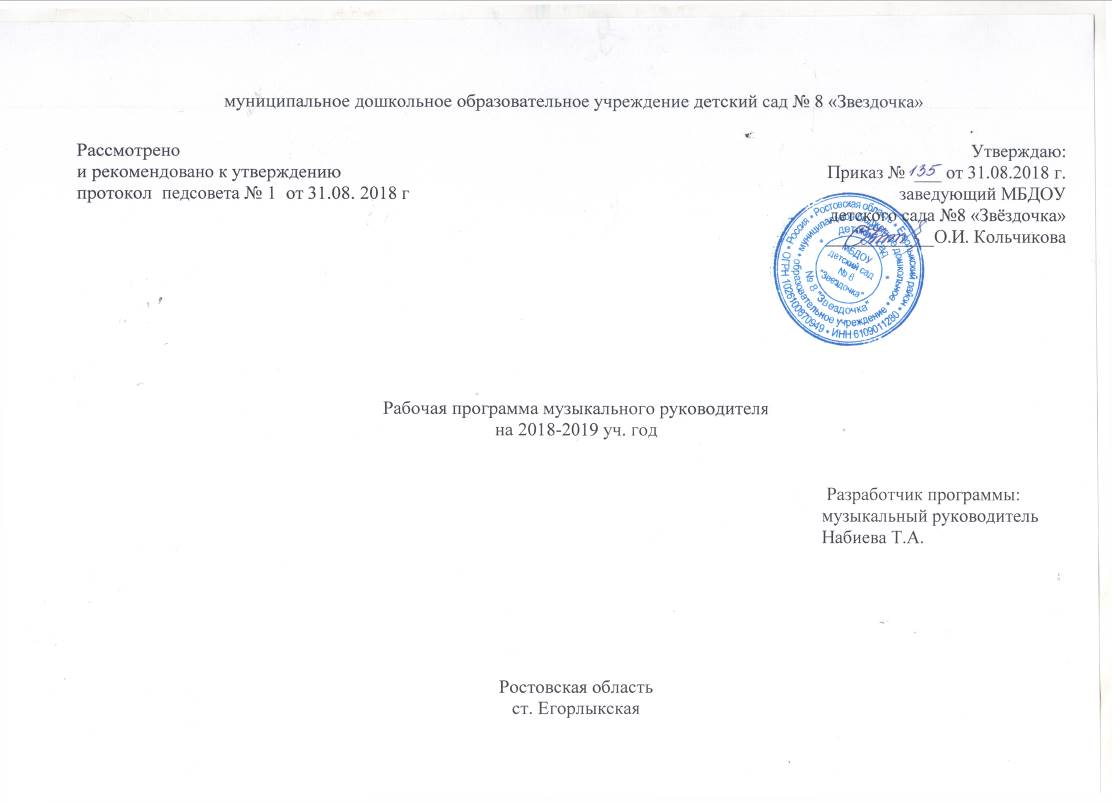 Рабочая программа музыкального руководителяна 2018-2019 уч. год	               Разработчик программы:                                                                                                                                                            музыкальный руководитель                                                                                                                                                            Набиева Т.А.Ростовская областьст. ЕгорлыкскаяСодержаниеПояснительная записка. Организация режима  пребывания  детей в МБДОУРазвивающая предметно-пространственная музыкальная среда МБДОУУчебно-методическое сопровождение ПрограммыСодержание воспитательно-образовательной работы  по освоению образовательной области «Художественно-эстетическое развитие» в каждой возрастной группеПланируемые результаты освоения ПрограммыПерспективный план  работы по национально-региональному компонентуРабота с родителямиПлан-график праздников и развлеченийСписок литературыПриложения:Перспективно - тематическое планирование содержания организованной деятельности детей по освоению образовательной области «Художественно-эстетическое развитие». 2. Оценка    индивидуального    развития    детей   дошкольного  возраста по   образовательной области «Художественно-   эстетическое развитие».1.Пояснительная записка Рабочая  программа по музыкальному воспитанию (Далее - Программа) разработана в соответствии с примерной основной общеобразовательной программой детского сада №8 «Звёздочка», в соответствии с введёнными  в действие ФГОС ДО. Программа определяет содержание и организацию образовательного процесса по музыкальному воспитанию   во всех возрастных  группах муниципального бюджетного дошкольного образовательного учреждения детского сада №8 «Звёздочка» (Далее МБДОУ)Данная Программа  разработана в соответствии со следующими нормативными документами:Закон  "Об образовании в Российской Федерации"29.12.2012 N 273-ФЗПриказ Минобразования и науки РФ от 30.08.2013г. № 1014 « Об утверждении Порядка организации  и осуществления образовательной деятельности по основным общеобразовательным программам – образовательным программам дошкольного образования»Санитарно-эпидемиологические правила и нормативы СанПиН 2.4.1.3049-13 «Санитарно-эпидемиологические требования к устройству, содержанию и организации режима работы в дошкольных образовательных организаций» (утв. постановлением Главного государственного санитарного врача РФ от 15 мая 2013 г. № 26);Изменения к СанПин,  введенные в действие с 20 сентября 2015 года постановлением главного государственного санитарного врача Российской Федерации от 27 августа 2015 года № 41Приказ Минобразования и науки РФ от 17.10.2013г. № 1155 «Об утверждении  Федерального Государственного Образовательного Стандарта Дошкольного Образования»  (ФГОС  ДО)Устав ДОУОсновная образовательная программа  МБДОУ детского сада № 8 «Звёздочка»Примерная основная образовательная программа дошкольного образования «Детский сад – дом радости» Н.М. КрыловойРабочая программа разработана с учетом основных принципов, требований к организаций и содержанию различных видов музыкальной деятельности.Цель: создание условий для развития музыкально-творческих способностей детей дошкольного возраста средствами музыки.Задачи: 	- формирование основ музыкальной культуры дошкольников;	- формирование ценностных ориентаций средствами музыкального искусства;	- обеспечение эмоционально-психологического благополучия, охраны и укрепления здоровья детей  Результатом реализации рабочей программы по музыкальному воспитанию следует считать:            -сформированность эмоциональной отзывчивости на музыку;            -умение передавать выразительные музыкальные образы;            -воспринимать и передавать в пении, движении основные средства выразительности в музыкальных произведений;            -сформированность двигательных навыков и качеств (координация, ловкость и точность движений, пластичность);            -умение передавать игровые образы, используя песенные, танцевальные импровизации;             -проявление  активности, самостоятельности и творчества в разных видах музыкальной деятельности.Задачи на 2018-2019 уч. год:- Взаимодействие педагогического коллектива с семьями воспитанников в вопросах формирования физической компетентности дошкольников, через систему физкультурно-оздоровительной работы.- Создание условий для развития познавательного интереса и художественно-эстетического отношения к традициям Донского краяСвязь с другими образовательными областями Музыкально-эстетическая деятельность в силу её доступности и привлекательности, а также ряда возрастных особенностей дошкольника (яркость восприятия, впечатлительность, эмоциональность) занимает важное место в его развитии.Возрастные особенности психического развития детей  1,6 -3 летНа втором  году жизни дети становятся самостоятельнее. Продолжает развиваться предметная деятельность, ситуативно-деловое общение ребенка и взрослого, совершенствуются восприятие, речь, начальные формы произвольного поведения, игры, наглядно-действенное мышление. В ходе совместной со взрослыми предметной деятельности продолжает развиваться понимание речи. Дети продолжают осваивать названия окружающих предметов, учатся выполнять простые словесные просьбы взрослых в пределах видимой наглядной ситуации. Совершенствуется регуляция поведения в результате обращения взрослых к ребенку, который начинает понимать не только инструкцию, но и рассказ взрослых.К концу третьего года жизни речь становится средством общения ребенка со сверстниками. В этом возрасте у детей формируются новые виды деятельности: игра, рисование, конструирование.Игра носит процессуальный характер, главное в ней — действия. Они совершаются с игровыми предметами, приближенными к реальности. В середине третьего года жизни появляются действия с предметами-заместителями.Появление собственно изобразительной деятельности обусловлено тем, что ребенок уже способен сформулировать намерение изобразить какой-либо предмет. Типичным является изображение человека в виде «головонога» — окружности и отходящих от нее линий.   К третьему году жизни совершенствуются зрительные и слуховые ориентировки, что позволяет детям безошибочно выполнять ряд заданий: осуществлять выбор из 2-3 предметов по форме, величине и цвету; различать мелодии; петь.Совершенствуется слуховое восприятие, прежде всего фонематический слух. К 3 годам дети воспринимают все звуки родного языка, но произносят их с большими искажениями.Основной формой мышления становится наглядно-действенная. Ее особенность заключается в том, что возникающие в жизни ребенка проблемные ситуации разрешаются путем реального действия с предметами.Для детей этого возраста характерна неосознанность мотивов, импульсивность и зависимость чувств и желаний от ситуации. Дети легко заражаются эмоциональным состоянием сверстников. Однако в этот период начинает складываться и произвольность поведения. Она обусловлена развитием орудийных действий и речи. У детей начинают формироваться элементы самосознания, связанные с идентификацией с именем и полом. Завершается ранний возраст кризисом трех лет. Ребенок осознает себя как отдельного человека, отличного от взрослого. У него формируется образ Я.  Кризис может продолжаться от нескольких месяцев до двух лет. Но его может и не быть. Возрастные особенности психического развития детей 3-4 летУ малыша продолжают развиваться психические функции, возрастают физические возможности, показатели роста. Накапливание массы тела идет одновременно с увеличением роста: в течение года масса его тела увеличивается на 1,5—2 кг, рост — на 5—7 см. К 4 годам масса тела его достигает примерно 16,5 кг, рост 102 см, окружность грудной клетки — 53 см. В дальнейшем прибавка в росте и весе колеблется. В одни периоды развития ребенка идет заметное накопление веса, в другие периоды прибавка в росте оказывается быстрой, в то время как вес накапливается медленнее. Однако костная система ребенка еще надолго сохраняет в отдельных местах хрящевое строение. Наиболее длительно идет окостенение кистей рук, а также берцовых костей и некоторых частей позвоночника. Это легко вызывает искривления при длительном сохранении неправильной позы или при неудобном лежании в кровати. В сравнении с предыдущими годами меняется работа сердца. Частота сокращений заметно падает до 90—120 ударов. При этом сокращения становятся все более равномерными, ритмичными. Меняются также глубина, частота и ритм дыхания. Трехлетний ребенок делает 28дыхательных движений в минуту, при этом объем выдыхаемого и вдыхаемого воздуха (в сравнении с годовалым малышом) к четырем годам увеличивается в 1,5 раза. Вместе с тем его дыхание остается еще поверхностным, неровным и довольно частым. Данные возрастной физиологии говорят о быстром и усиленном процессе обмена веществ, который совершается в организме трехлетнего ребенка. Он требует неослабного внимания не только врачей, но и педагогов ко всем проблемам гигиены, профилактики и ухода за ребенком. Ему необходимы длительные прогулки в течение дня (5—6 часов), свежий воздух в спальне, регулярное питание, высококалорийная пища, водные процедуры и легкая гимнастика. Продолжается интенсивное развитие структуры и функций головного мозга. К трем годам мозг увеличивается настолько же, насколько он вырастет за последующие 14 лет. К четвертому году уже оформляется такое строение клеток мозга, которое характерно для взрослого человека. В это время в мозгу ребенка происходит чрезвычайно быстрое образование нервных— проводящих путей нервной системы. Чем старше становится ребенок, тем разнообразнее его встречи с внешним миром и тем более сложной становится работа его мозга, в процессе которой совершается его развитие. Наиболее важное достижение этого возраста состоит в том, что повышается активность ребенка, действия его приобретают намеренный характер, более разнообразными и координированными становятся движения. В разных видах деятельности — в конструировании, самообслуживании, игре, рисовании, а также в повседневном поведении ребенок начинает действовать в соответствии с заранее намеченной целью, хотя в силу неустойчивости внимания эта цель может «теряться», малыш быстро отвлекается, оставляет одно дело ради другого. Двигательная активность детей характеризуется достаточно высоким уровнем самостоятельности действий. В среднем за время пребывания в дошкольном учреждении объем двигательной активности составляет в этот возрастной период 10—14 тыс. условных шагов, продолжительность — 240—250 мин (более 4 ч), интенсивность — до 40—55 движений в мину-ту. Показатели суточной двигательной активности подвержены сезонным колебаниям и зависят от содержания и характера деятельности. С трех лет происходят существенные изменения в характере и содержании деятельности ребенка, в развитии отдельных психических процессов, в отношениях с окружающими, потому что наряду с имеющимся предметным сознанием появляется второй его вид — самосознание (самопознание: рефлексия и самооценка результата деятельности и себя как субъекта). Самосознание в жизни и деятельности человека как индивидуальности выполняет такую же роль, образно говоря, как мотор у машины. Его возникновение и темп обогащения развития — показатель уровня развития предметного сознания, благодаря которому ребенок воспринимает и отражает окружающий его мир. Однако в последующие годы именно самосознание становится ведущим в саморазвитии и развитии человека как интегральной индивидуальности. Это взаимодействие развитию двух видов сознания происходит при выполнении ребенком разных видов деятельности, прежде всего продуктивных (В.С. Мерлин).Деятельность как осознаваемая форма активности человека — взаимосвязь пяти компонентов (замысел, материал, инструменты, действия, результат) — выступает для индивидуальности как «ключ к мотору машины». Особую роль в развитии самосознания выполняют продуктивные виды деятельности, особенно конструирование, самообслуживание и хозяйственно-бытовой труд. Каждый из компонентов воспринимается малышом, а затем и выполняется осмысленно, если он представлен предметом, доступным наглядно-действенному и наглядно-образному познанию. Результат деятельности ребенка — это самооценка им полученного продукта на основе рефлексии (самоанализа). Неудовлетворенность продуктом побуждает малыша искать причины неудачи при выполнении каждого из компонентов. Анализ причин и следствий активизирует работу его предметного сознания. И так бесконечно один вид сознания влияет на развитие другого. Трехлетний дошкольник медлителен в своих действиях любого содержания (предметных, двигательных, речевых и т.д.) Для него значимо лишь указание ЧТО делать. Задавая инструкцию последовательно (что сейчас сделать, из чего, чем, как, что же получилось), можно с первых дней работы создать образ структуры любой деятельности (умывания, одевания, еды и т.д.). Но успех всецело зависит от терпения взрослого. Для того чтобы малыша сделать активным в выполнении деятельности, каждый раз его надо ставить перед ситуацией выбора (желание показать взрослому самостоятельность создания пышных белых мыльных «перчаток» не выполняется, так как в мыльнице лежат предметы, очень похожие по форме, цвету (деревянные кубики), но не мыло). Появляется условие для опытов и экспериментирования. Другое желание (сделать «подарок Мишке» — глиняные баранки, но взятый кусок оказывается сухим). И опять ребенок оказывается в ситуации выбора и т.д. В развитии и усложнении выбора им разных видов деятельности, определяющих жизнь малыша, состоит педагогическая стратегия и тактика воспитателя. У ребенка повышается восприимчивость к художественным произведениям, некоторым элементам художественной формы — ритму, рифме. Он различает поэтический и прозаический тексты, у него растет интерес к слушанию сказок и стихов, усиливается стремление подражать речевым интонациям взрослых. Воспитанник четвертого года жизни проявляет эмоциональную отзывчивость на музыку. Он различает контрастное настроение музыкальных произведений (веселое, спокойное), узнает знакомые песни и пьесы, называет их. Ребенок различает звуки по высоте (в пределах сексты), тембры музыкальных инструментов (высокий, низкий и средний регистры). Он хорошо подстраивается к голосу педагога, начинает петь протяжно. Он может передать в движении ритм ходьбы и бега, яркие динамические и темповые изменения, двухчастную форму пьесы (Н.А. Ветлугина) Резко возрастает любознательность ребенка. Особенно велик его интерес к причинам явлений: вопросы о причинах становятся преобладающими. Во время выполнения разных видов самообслуживания, конструирования, лепки дети активно познают предметный мир опытно-экспериментальным путем. Достижения в психическом развитии ребенка (особенно овладение намеренными действиями) создают благоприятные условия для существенных сдвигов в характере обучения. Появляется возможность перейти от форм обучения, основанных на подражании действиям взрослого, к формам, где взрослый в игровой форме организует самостоятельные действия малыша, направленные на выполнение определенного задания. Несмотря на растущую самостоятельность ребенка, роль взрослого в его жизни очень велика. Основные побуждения к общению с взрослыми у него начинают переходить из сферы чисто практической (совместного выполнения действий) в сферу познавательную: взрослый начинает выступать как источник разнообразных сведений об окружающем. Для малыша мир предметов полон чудес. Преобладающей формой мышления младшего дошкольника становится наглядно-образное мышление. Ребенок оказывается способным не только объединять предметы по внешнему сходству (форма, цвет, величина), но и усваивать общепринятые представления о группах предметов (игрушки, одежда, посуда, мебель). В основе таких представлений лежит не выделение общих и существенных признаков предметов, а объединение входящих в общую ситуацию или имеющих общее назначение. Умение взрослого удивляться обыденным вещам (превращение рук из грязных в чистые), вызывает ответное сопереживание малыша. Испытывая удовольствие от самообслуживания, он научится мыться (одеваться и т.д.). В конструировании, изобразительных видах деятельности происходит знакомство ребенка со свойствами предметов, развиваются его восприятие, мышление, воображение. Трехлетний ребенок способен уже не только учитывать свойства предметов, но усваивать и некоторые общепринятые представления о разновидностях этих свойств — сенсорные эталоны формы, величины, цвета и др. Они становятся образцами, мерками, с которыми сопоставляются особенности воспринимаемых предметов. В этих видах деятельности дети переходит к намеренному изображению предметов, хотя способы реализации этого намерения еще несовершенны. В рисовании возможности ребенка начинают определяться графическими образами-представлениями о том, как изображаемый предмет должен выглядеть на бумаге. Постепенно количество графических образов возрастает, соответственно расширяется и диапазон изображаемых ребенком предметов. Малыш ощущает потребность в теплоте, внимании, любви. Это дает возможность испытать ему чувство защищенности, помогает ощутить свою значимость, адаптироваться к новым условиям (особенно тому, кто недавно пришел в детский сад из семьи). Велика роль общения ребенка со старшими (в первую очередь с родителями, воспитателями) в познании им окружающего мира, освоении его. Вначале в этом помогает эмоционально-деловое общение. У ребенка данного возраста во многом сохраняется ситуативно-деловая форма общения. Он воспринимает взрослого как партнера по игре и выделяет, прежде всего, его деловые качества. Постепенно к четырем годам у ребенка складывается новая форма общения — вне ситуативно-познавательная деятельность, в которой ведущее место занимают познавательные мотивы. Вне ситуативно-познавательная форма общения вплетена не в практическое сотрудничество со взрослым, а в совместную познавательную деятельность. Интерес ребенка к окружающему миру уже не ограничивается познанием внешних свойств предметов, а распространяется на их более существенные качества и взаимосвязь. Однако ограниченные опыт и возможности не позволяют ему пока самостоятельно разобраться во всех закономерностях и взаимосвязях окружающего предметного мира. Для того чтобы понять и усвоить все это, малышу нужен взрослый человек, который становится источником новых знаний.Основным средством взаимодействия становится при этом речь на основе наглядного материала. Она дает возможность малышу выйти за пределы определенной ситуации в огромный окружающий мир. В этом возрасте происходят существенные изменения в развитии речи: ребенок овладевает контекстной связной речью, хотя еще существенное место занимает и ситуативная связная речь (А.М. Леушина). Значительно увеличивается запас слов, появляются элементарные виды суждений об окружающем, которые выражаются в достаточно развернутых высказываниях, в возможности составить на основе образца взрослого описательный и повествовательный рассказы. У него появляется тяга к словотворчеству, игре со словом, что помогает ему успешно овладевать родной речью. Изменяются к концу учебного года вопросы малыша, содержание его разговора. К концу года у ребенка все более явно проявляется потребность в общении не только с взрослыми, но и со сверстниками, первоначально обычно удовлетворяемая в конструировании, игре, в хозяйственно-бытовом труде. Воспитанник младшей группы, особенно в начале учебного года, еще не умеет жить в «детском обществе». Главная причина конфликтов в том, что ребенок всегда устремлен кпредмету, заинтересован в нем, а его замечает только тогда, когда видит действия с ним в руках другого (А.Д. Кошелева, Л.В. Пименова). Предупреждая конфликты, необходимо убедить малыша, что каждому достанется то, что ему нужно. Когда ожидания сбываются, ребенок радостно хлопает в ладоши, топает ножками. Общие радости (всем стульев хватило, все разместились за столами и т.д.) сближают малышей и помогают им вступить в контакт с воспитателем. Воспитатель, называя каждого по имени, встречается взглядами с каждым, обменивается с ними улыбками. Совместные игры начинают преобладать над индивидуальными играми и играми рядом, однако достаточной согласованности между участниками такой игры еще нет и продолжительность ее невелика. В этом возрасте у детей возникают и развиваются гуманные чувства и элементарные представления о доброте, отзывчивости, взаимопомощи, дружелюбии, внимании к взрослым и сверстникам. Поэтому необходимо побуждать их к взаимодействиям друг с другом (в объединениях по 2—3 ребенка), разговаривать друг с другом в приветливой форме, оказывать помощь по просьбе другого ребенка, обращаться к сверстнику, называя его по имени, отвечать на его вопрос. Развиваются все виды игровой деятельности: сюжетно-ролевые, строительно-конструктивные, театральные, дидактические, подвижные и музыкальные. В каждой из этих видов игр ребенок берет на себя определенные роли и подчиняет им свое поведение. В этом проявляется интерес ребенка к миру взрослых, которые выступают для него в качестве образца поведения. У него обнаруживается стремление к освоению этого мира. Малыш хочет быть хорошим. Он все время через систему так называемых «жалоб» корректирует свое поведение (В. Горбачева).Важно подчеркнуть, что для младшего дошкольника значимо не слово взрослого, а его мимика. Поэтому расположение многих игр по кругу позволяет ребенку наблюдать за выражением лица воспитателя. На радостную интонацию он отвечает улыбкой, на таинственную — замирает в ожидании чуда. Педагогу важно овладеть разными интонациями, обозначающими удивление, радость, повеление, осуждение, сочувствие и т.д. Наибольшую сложность для воспитателя представляет интонация иронии, которую уже к четырем годам хорошо понимает малыш. Ребенок младшей группы может научиться соблюдать правила организованного поведения: в детском саду, на улице и в общественных местах говорить естественным голосом, без напряжения и крика, вести себя спокойно. Он учится здороваться и прощаться с воспитателем и другими сотрудниками детского сада, одновременно со словами приветствия называть их по имени и отчеству. Поэтому необходимо учить его благодарить взрослого и сверстника за оказанную помощь, внимание; делиться игрушками, поднимать упавшую вещь, уступать место, четко и ясно выражать свою просьбу, пользоваться словами спасибо, пожалуйста, извините. Трехлетний воспитанник не замечает порядка так же, как и беспорядка. В порядке он невидит скрытой красоты и удобства. Значит, помощь и доброжелательное напоминание поддерживать порядок, а также фиксация внимания на достигнутом результате сделают постепенно свое дело — ребенок будет стремиться поддерживать порядок. Положительная оценка усилий одного воспитанника вызовет желание у другого высказать, назвать свои действия, чтобы заметили и его. Малыш очень нуждается в ощущении защищенности. Он остро переживает расставание с мамой. Это нормальное явление. Эти трудности легче пережить, если ежедневно внушать ре-бенку мысль, что его сегодня очень ждут в детском саду, хотят с ним поиграть, поговорить, показать интересную птичку. Именно ожидание чуда и становится главным мотивом собственного решения малыша прийти в детский сад. Время ожидания мамы для малыша необходимо разбивать на короткие кусочки (А.А. Люблинская). Например, говорить малышу, что он идет в детский сад только на сегодня («сегодня сходим, а завтра дома будешь играть»); назавтра опять надо договариваться с ним, что только на сегодня он расстается с домом. А в группе долгое время ожидания встречи с родителями ребенку можно облегчить, привлекая его внимание к выполнению разных видов деятельности: («Сейчас руки вымоем, покушаем и мама придет», «вот порисуем, и мама придет»). Многолетние наблюдения показывают, что уже на третий день, если все дни малыш был в группе, он не плачет, расставаясь с мамой Слезы воспитанника — это показатель ошибок в работе воспитателей и родителей. Занятие интересной деятельностью возвращает малышу хорошее настроение. Если ребенок радостно, с удовольствием, проживает день, он не болеет, стабильно весь год посещает детский сад, успешно овладевает программой воспитания.Возрастные особенности психического развития детей 4-5 летДля обогащения развития человека это — возраст огромных возможностей на всю оставшуюся жизнь, утрата которых в последующие годы либо невозвратима, либо потребует от ребенка колоссальных дополнительных усилий (Н.И. Непомнящая). Пятый год жизни — период интенсивного роста и развития организма ребенка. В течение года масса его тела увеличивается на 1,5—2 кг, рост — на 6—7 см. К 5 годам масса тела ребенка составляет 19,0 кг, рост 110 см, окружность грудной клетки — 54 см. Здоровье воспитанника средней группы «Детского сада — Дома радости» в условиях свободного двигательного режима, оптимально здорового образа жизни становится более крепким (В.Ф. Базарный, Г.Н. Галаухова). Организм легче, чем в младшем возрасте, справляется с неблагоприятными погодными условиями, так как его функционирование становится более совершенным. В развитии основных движений ребенка происходят заметные качественные изменения, возрастает естественность и легкость их выполнения. Физическое развитие характеризуется большей гармоничностью, благодаря, во-первых, более совершенным функциональным возможностям организма, а во-вторых, воспитанию, которое понимается нами в соответствии с определением А.В. Запорожца как «правильная организация всей жизни и деятельности ребенка».Головной мозг развивается интенсивно: совершенствуются функции коры больших полушарий, появляется новая функция мозга — целенаправленно обобщать (выделять закономерности), на основе которой ребенок способен предвидеть последствия своих поступков, что характеризует поведение как личностное (А.Р. Лурия, Е.В. Субботский). На этой основе и посредством этой функции у ребенка формируется принципиально важный вид человеческого поведения, обогащающего развитие его как индивидуальности — опытно-экспериментальная деятельность (Н.Н. Поддьяков). Активно развивается в этот период и практико-познавательная деятельность. Самостоятельно занимаясь исследованиями, экспериментируя с новыми объектами, ребенок получает новую для себя информацию, которую далеко не всегда он может получить от взрослого. Приобретенные таким путем знания стимулируют его к их пополнению. То, что в жизни ребенка активизировалось экспериментирование, способствует возрастанию познавательных потребностей, переходу на новую ступень их развития: от потребности во впечатлениях на основе рефлекса «что такое?» к потребности в познании связей между внешними и внутренними особенностями предметов и далее к потребности в познании, которое удовлетворяется с помощью целенаправленной познавательной деятельности. Это развитие проявляется и в переходе от любопытства к любознательности, от нее к собственно познавательной деятельности и далее к высшей форме познания —к духовному самопознанию (В.К. Котырло, Н.Н. Поддьяков, Н.М. Крылова).Совершенствование функций мозга в условиях целенаправленного обучения откроет воспитаннику возможность становления и развития ведущей интеллектуальной способности человека —различать обозначаемое и обозначение (Л.А. Венгер), а также овладения двумя видами предметного обобщения: эмпирическим и анализом через синтез (В.И. Логинова). Эти новообразования — условия для овладения новыми методами познания —моделированием и проектированием пространства (Л.А.Венгер). Благодаря моделированию, проектированию, опирающимся на развитие обобщающей функции мозга, ребенок открывает новый вид знаний —закономерности и понятия (предметные) научные знания (В.В. Давыдов). Овладев данными видами знаний, человек любого возраста оказывается способным к предвидению последствий своих поступков. Предвидение позволяет каждому совершать выбор поступка. Сознательность выбора в тех видах деятельности, которые четырехлетним ребенком были освоены на уровне самостоятельности, характеризует поведение индивидуальности уже как личности (В.С. Мерлин, В.Н. Мясищев). Пятый год жизни —сензитивный период у ребенка для развития волевого поведения (В.К. Котырло), становления учебной деятельности (А.П. Усова), обогащения развития практико-познавательной, экспериментально-поисковой деятельности (Н.Н. Поддьяков), связной контекстной речи (А.М. Леушина, О.С. Ушакова). Ему открывается чувство юмора, становится понятной ирония (А.В. Запорожец). Вместе с тем сохраняет свои огромные возможности непроизвольная память, благодаря которой ребенок легко запоминает огромный информацион-ный поток так называемых «неясных знаний» (Н.Н. Поддьяков), которые очень важны в последующем развитии, ибо могут рассматриваться, образно говоря, как «семена на клумбе, из которых могут вырасти цветы, а могут и не вырасти, если за ними не ухаживать». Поэтому значение индивидуального опыта, который приобретает ребенок в этот период самостоятельно или под руководством взрослого через разнообразные каналы познания, огромно.Ребенок становится более внимательным к своему физическому «Я». Ему интересно не только познать особенности строения человеческого организма (частей тела, внутренних органов), но и узнать об общих принципах их функционирования. Он может более точно определять свои ощущения, место их локализации. Однако влияние подкорковых центров на поведение ребенка остается значительным: если своевременно не переключить внимание, то смех или плач могут завершиться истерикой. К пяти годам у воспитанника появится определенное представление о своем организме, о половых признаках: (вначале принадлежность к полу тесно связана с внешним видом (одежда, прическа) человека, его именем). Происходит осознание и половых интересов. Вместе с тем понимание постоянства половой принадлежности пока отсутствует. И все же достижения здесь довольно значительны. Ребенок уже не только различает половую принадлежность окружающих его людей, но и хорошо знает, что в зависимости от пола к человеку предъявляются разные требования. Он активно усваивает половые стереотипы, а вместе с тем —и поведение, соответствующее половой принадлежности. Девочка (по данным многих исследований) по ряду показателей опережает развитие мальчика, даже создается ощущение, что она очень активна, ее поведение внешнее более яркое. Мальчик же в индивидуальном общении всегда убеждает взрослого в нестандартном, неторопливом, но более точном объяснении взаимосвязей в мире(Т.П. Хризман). Он в любом виде деятельности, предлагаемой взрослым, задает, прежде всего, себе вопрос: «Зачем мне про это нужно знать?» Поэтому уровень развития мальчика —показатель педагогического мастерства педагога-женщины. Мальчику очень нужна позиция «учителя» по отношению к собеседнику. Взрослый воспринимается ребенком как носитель знаний, поэтому роль неумелого, незнающего собеседника —участника деятельности —играет игрушка (мишка, кукла), за которого говорит воспитатель. Если мальчик активно, азартно спорит, рассуждает с Мишкой, значит, педагог успешно индивидуально с каждым позанимался. Поэтому уровень готовности к фронтально форме (игре, труду, занятию) определяет поведение воспитанника в ходе его. Проблема нарушения ребенком дисциплины в группе —это последствие ошибки воспитателя в организации детской деятельности. Безделье, отставание в овладении той или иной деятельностью ведет к ссорам между детьми, разрушению порядка и т.д. И наоборот —если все дети данного возраста овладевают уровнем самостоятельности в выполнении программного вида деятельности, то это —залог построения ими же самими между собой дружеских взаимоотношений. (А.П. Усова, Т.А. Маркова, Р.С. Буре) Поэтому педагог, овладев методикой индивиду-ального общения и обучения, в процессе фронтальных форм организации деятельности убедится, что мальчики не уступают девочкам, более того, сообщество мальчиков и девочек в группе взаимно обогащает развитие детей обоих полов (Т.П. Хризман, Н.М. Крылова). Как и в младшей группе, конструирование, все виды игры, труда (самообслуживание, хозяйственно-бытовой, ручной), изобразительной деятельности становятся формой обогащения развития самосознания (самопознания (рефлексии) и самооценки) ребенка среднего возраста. Самосознание —«мотор» развития человека как индивидуальности. Именно неудовлетворенность результатом в освоенной деятельности будет стимулировать ребенка на неоднократное повторение ее с целью достижения результата нужного качества. А эти упражнения и станут формой обогащения развития воли, учебной и познавательной деятельности (от любопытства к любознательности, от нее к собственно познавательной деятельности —наблюдению, эксперименту, опыту, постановке вопроса взрослому или себе, рассматривание книги и т.д.), превращающихся в самообразование воспитанника.Важно отметить, что у ребенка пятого года жизни происходят значительные сдвиги вмышлении. Он начинает выделять общие признаки предметов, группировать предметы повнешним свойствам, материалу и назначению, понимать простейшие причинные связи между явлениями (Л.А. Венгер, В.И. Логинова). На многие вопросы пытается ответить сам, прибегаяк своего рода опытам, экспериментам, направленным на выяснение неизвестного. У него происходит становление познавательной деятельности как целенаправленной самодеятельности (наблюдение, опыт, рассматривание картины, иллюстраций книги и т.д.). Благодаря организации взрослым его продуктивных видов деятельности, в соответствии с системным знанием о ней (взаимосвязь пяти компонентов: замысел, материал, средства, действия, результат), у воспитанника формируется систематизированное представление о деятельности как о системе пяти взаимосвязанных компонентов. У него совершенствуется умение формулировать замысел предстоящей продуктивной деятельности, определение содержания каждого последующего компонента. На этой основе в деятельности ребенка возникает произвольное внимание.Появляющаяся произвольность существенно изменяет поведение ребенка пятого года жизни. Он теперь в состоянии специально запоминать и в нужный момент припоминать правила и изменять в соответствии с ними свое поведение. Он способен внимательно разглядывать что-либо не только потому, что ему интересно, но и для того, чтобы сравнить предметы, открыть в них что-то новое. Более того, нацеленность на достижение результата становится основой для овладения ребенком адекватной самооценкой созданного им продукта (постройки, сложенного из бумаги кошелька, сервированного стола и т.п.). Эта направленность обогащает развитие самосознания воспитанника средней группы. А развитие самосознания оказывает, в свою очередь, влияние на обогащение развития предметного сознания (В.В. Столин). Поэтому-то пятый год жизни человека —период активного формирования личностных новообразований в его самосознании. Они проявляются в новых представлениях ребенка о себе, своей личности, в самооценке, в попытках самоутвердиться («Я сам»). Воспитанник средней группы способен уже сознательно соотнести свое поведение с поведением сверстников, оценить их и свои возможности, главным образом в области практических действий. Он может по своей инициативе помочь им, согласовать с ними действия, направленные на достижение общей цели. В процессе деятельности и общения с окружающими он способен проявить не только симпатию (антипатию), но и чувство товарищества, дружбы. Он живет преимущественно в мире чувств и эмоций. Однако не только положительные эмоции владеют им. Озабоченность могут вызвать такие эмоциональные проявления ребенка данного возраста, как конфликтность, депрессия, тревога, чувство неполноценности, агрессивность, проявления ябедничества. Но возникновение их можно предупредить, если целенаправленно организовывать детей, с учетом специфики не только темперамента, но и пола. Вообще же дошкольнику этого возраста свойственны позитивные эмоции, высокая заражаемость эмоциональным состоянием других детей, взрослых. Индивидуальность подхода и будет заключаться в том, чтобы видеть в каждом неповторимую индивидуальность и ставить перед ним задачу, соответствующую его возможностям к «завтрашним достижениям». Он должен чувствовать, что в его успех верят, и считать, что требования к нему справедливые (В.И. Горбачева, Т.А. Репина, Т.П. Хризман, Л.П. Князева, Н.М. Крылова и др.).Восприятие становится более расчлененным: формируется умение обследовать предметы, последовательно выделять в них отдельные части и устанавливать соотношение между ними. На основе знакомства с основными образцами (эталонами) внешних свойств вещей дети правильно оценивают цвет, форму, величину, пространственные отношения предметов, ритм музыкальных звуков и т.д. От опредмечивания и предэталона (овал —как огурец) они переходят к овладению сенсорными эталонами и их количество возрастает; совершенствуются и обследовательские действия при восприятии предметов (Л.А. Венгер). Это создает хорошую базу для овладения описательным рассказом о предмете (на основе модели структуры рассказа), а также для отгадывания и придумывания загадок (В.И. Логинова). У детей закладываются основы для развития творческого (воссоздающего) воображения. Возрастают также способности ребенка к восприятию художественных произведений (Л.М.Гурович). Он уже может отличить поэзию от прозы, контрастные по настроению музыкальные произведения, дифференцировать звуки по высоте, тембру музыкальных инструментов.(Н.А. Ветлугина, К.В. Тарасова).На пятом году жизни ребенок овладевает связной речью (повествование, описание, доказательство, объяснение), всеми ее видами (А.М. Леушина, Ф.А. Сохин, О.С. Ушакова и др.)Он может пересказывать небольшие литературные произведения обычным способом и творчески от лица героя (Л.М. Гурович), с удовольствием сочиняет загадки (О.Н. Сомкова), сказки и рассказы об игрушке, картинке, о некоторых событиях из личной жизни (О.И. Соловье-ва, Э.П. Короткова). У него развиваются словарь, грамматическая и фонетическая сторона речи (В.И. Логинова, В.И. Ядешко, А.Г. Арушанова и др.), а к пяти годам он различает и овладевает произношением всех звуков родного языка, учится управлять силой, ритмом, тембром голоса (А.Н. Гвоздев).Ему становится доступным новое содержание и форма общения: «посиделки», в которой формируется философский взгляд на мир, умение философствовать, рассуждать о том, что уже хорошо известно (Н.М. Крылова). «Посиделки» восстанавливают и систематизируют ранее накопленные представления и готовят эмоционально интеллект ребенка через рассуждение о том, что было ранее известно, к открытию зависимостей и закономерностей, к самоанализу ребенком своих знаний («что я знаю о чем-то»). Образованный контакт со взрослым в ходе непринужденного общения («посиделки») с ним, рождает в ребенке веру в себя, в свой успех! А там, где ребенок любит себя, верит себе, там результат успешный! Возможности ребенка возросли, но вместе с тем в приобщении к окружающей действительности, овладении новыми видами деятельности по-прежнему определяющую роль играют взрослые, их общение. У ребенка появляются новые мотивы взаимодействия с людьми. К взрослым его влекут не только потребность в ласке, внимании, сотрудничестве, но и познавательные мотивы, и потребность в сопереживании. Эти мотивы ребенок удовлетворяет в новых видах общения —вне ситуативно-познавательном и вне ситуативно-личностном. Он может разговаривать о «деле» не только со взрослыми, но и со сверстниками. Его вопросы, ответы свидетельствуют о внимании к умениям и поступкам друзей, и более всего —об его желании заинтересовать других. Появление новых мотивов деятельности, поведения —вообще характерно для его личности, которая пребывает в стадии становления. Все чаще на пятом году жизни его поведение определяется желанием быть похожим на взрослых, игровыми мотивами, стремлением самоутвердиться и т.д. Поэтому значимые изменения происходят в деятельности ребенка. Важно подчеркнуть, что под влиянием воспитания у ребенка данного возраста начинают складываться (наряду с ситуативными эмоциями) чувства, выражающие более устойчивое отношение к людям и явлениям, появляется внимание к нуждам других, дружелюбное отношение к сверстникам и стремление быть полезным для окружающих. К четырем годам ребенком накоплен опыт, на основе которого можно содействовать ему в восхождении на следующую ступень развития как индивидуальности —открытию каждым из них в себе потребности самоутверждаться и переживать удовольствие и удовлетворение в момент проявления любви, уважения, заботы не только к себе, но и к другим и о других. Первым, кто испытывает на себе яркие формы проявления ребенком гуманного отношения, станет няня, а опыт поведения, полученный в группе, будет перенесен в семью —на родителей. Это профессия сотрудника детского сада, результаты которой понятны ребенку, так как они направлены на заботу о нем в период, пока их родители на работе. Многократные наблюдения, разговоры, беседы помогут ребенку сформулировать в речи свои представления и чувства. Сюжетно-ролевые игры «Детский сад» позволят совершить поступки, в которых, хоть и в воображении, условно, но будет выражаться потребность самоутверждаться через заботу о других. У ребенка также формируется умение подчинять свои желания требованиям взрослых, а также зачатки чувства ответственности за порученное дело (выполнить поручение, быть дежурным), результат которого важен для окружающих (Т.А. Маркова, А.Д. Шатова). Развивается игра, которая увлекает ребенка, приносит ему радость. Как никакая другая деятельность, она позволяет пережить чувство свободы, достигнуть состояния эмоционального комфорта. Игра (наряду с экспериментированием) занимает в этом возрасте ведущее место в саморазвитии ребенка, обусловливает значительные изменения во всей его психике. В течение дня ребенок включается в каждую из семи видов игр (сюжетно-ролевые, строительно-конструктивные, театральные, дидактические (настольно-печатные, словесные и т.п.),подвижные, хороводные, забавы) (Д.В. Менжерицкая, П.Г. Саморукова и др.). Особое значение в средней группе приобретают совместные игры. Начинают складываться первые игровые объединения. Сами игры приобретают более устойчивый характер, увеличивается количество их участников. Вначале они неустойчивы, преимущественно с небольшим количеством детей (от 2 до 5). В такой игре дети данного возраста могут заранее придумать и согласовать между собой несложный сюжет, распределить роли, игровой материал. В каждом виде игры у участника развиваются наблюдательность, познавательные процессы, речь, умения подчиняться правилам, требующим волевого поведения, складываются навыки коллективного поведения (предлагать, просить, уступать, настаивать, благодарить и т.п.) Ребенок стремится наладить с партнерами деловое сотрудничество. Воспитанник пятого года жизни откроет свою принадлежность к гражданам России, прикоснется к понятию «земляк», узнав, что его, как и родителей, и воспитателей тоже называют «пермяк», «петербуржец», «москвич» и т.д. У него сложатся первые представления краеведческого содержания: о других городах России, об отличительных признаках любого населенного пункта —главная река, проспект, площадь, здание, памятник. Расширяется и углубляется экологическая образованность воспитанника пятого года жизни. Объем материала для бесед о живом и неживом, о животных и растениях не превышает того, что было рекомендовано в младшей группе, но требования к качеству усвоения принципиально иные. В тесной связи с нравственными чувствами у воспитанника данного возраста развиваются эстетические чувства и отношения, повышается способность откликаться на образное содержание песни, картины, иллюстрации, сказки и рассказа, стихотворения, ярко проявляется сочувствие к положительному персонажу художественного произведения. Среди значимых видов деятельности, которыми овладевает ребенок пятого года жизни, присутствует и художественная деятельность. Высокая эмоциональность, чувствительность, реактивность, преимущественно образное мышление у ребенка способствуют успешному развитию его изобразительной, музыкальной, художественно-речевой и других видов самодеятельности. Он улавливает наиболее яркие выразительные средства, звуковысотный и ритмический рисунок мелодии, тембр разных музыкальных инструментов, силу звучания музыки, ритм стиха; узнает и запоминает песни, пьесы, стихи, прозу; может интонационно чисто петь, ритмично двигаться, передает образы в рисунках и лепке, а также сюжеты их рисунков. Он сопереживает героям любимых сказок, неравнодушен к музыке, краскам природы, книжной графике, улавливает наиболее яркие выразительные средства (звуковысотный и ритмический рисунокмелодии, тембр разных музыкальных инструментов, силу звучания музыки, ритм стиха); узнает и запоминает песни, пьесы, стихи, прозу; может интонационно чисто петь, ритмично двигаться; передает образы в рисунках, лепке, аппликации (Н.П. Сакулина, Н.А. Ветлугина, К.В.Тарасова и др.). Итак, задачи воспитания ребенка пятого года жизни как неповторимой индивидуальности в Программе «Детский сад —Дом радости» фокусируются в главном —в содействии его самовоспитанию и саморазвитию в каждом виде деятельности, в каждом моменте его жизнедеятельности. Однако показатели успешности ребенка во многом предопределяются обучением, построенным на основе системно-структурного, деятельностного и интегративного подходов, заложенных в Технологии «Дом радости» как в сублимированной науке (Н.М.Крылова), в подневных сценариях (10 томов, включая то «Маршрутные листы» —перспективное планирование) на весь учебный год (Н.М. Крылова, В.Т. Иванова).Какова же главная направленность работы в средней группе «Детского сада —Дома радости»? Прежде всего, необходимо восстановить опыт самоорганизации и качественного выполнения разных видов деятельности, освоенных в младшей группе на уровне самостоятельности, т.е. создать основу для овладения ребенком самооценкой полученных им результатов в любой выполненной им деятельности на уровне самостоятельности. Внешне для наблюдателя все будет похоже на работу с малышами, однако это не так. Новизна, «шаг вперед» будут заключаться в том, что изменится темп и требования к качеству выполнения каждого компонента деятельности. Пошаговое выполнение действия будет предваряться речевым высказыванием, а затем ребенок должен будет сам решить —закончено выполнение действия или нет (а в младшей группе он ждал оценки от воспитателя). Но техника выполнения каждой деятельности ребенком еще не освоена, поэтому у него не хватает терпения домыть руки до чистоты, одеться самостоятельно до конца. Если он будет слышать завышенную самооценку, то может появиться небрежность выполнения, стремление «скорее, скорее сделать». Следовательно, необходимо педагогу «погасить» это нетерпение, переключив свое и его внимание на содействие самовоспитанию ребенка посредством этой деятельности, прежде всего на развитие воли у каждого воспитанника, а также на учебной деятельности (В.К. Котырло, А.Л. Усова). Поэтому в характере и содержании воспитания как педагогического содействия самовоспитанию ребенка (включая и одевание, и питание и др.) должны произойти перемены: ребенок должен заметить, понять, почувствовать, что взрослому интересно видеть его таким умелым. Завоевать такую оценку умелости очень престижно для его положения в группе, для его самолюбия. Он должен ощутить, что если будет самостоятельным, то его за это будут уважать, потому что он делает хорошо, он большой. А ребенок всегда хочет быть хорошим (как и мы, взрослые). Необходимо продолжать развивать самостоятельность в самообслуживании,желание быть опрятным, а также совершенствовать формы вежливого обращения его к взрослым и сверстникам. Поощрять стремление вести себя сдержанно. Совершенствовать трудовые умения, формировать привычку к трудовому усилию, стремлению доводить дело до конца. Формировать умение участвовать в выполнении разных форм трудовой деятельности (труд рядом, поручение, дежурство), понимание значения своего труда как возможности проявить любовь и заботу о других. Содействовать овладению умением оценивать правильно свои поступки и поступки сверстников. Ребенку необходимо овладеть представлениями о доброте, дружбе, справедливости, смелости. Важно воспитывать у него чуткое отношение к окружающим, чувство благодарности к людям, которые о нем заботятся (Р.С. Буре, В.И. Логинова, Т.А. Маркова, В.Г. Нечаева, Л.А. Порембская, А.Д. Шатова и др.). Возрастные особенности психического развития детей 5-6 летВ физическом развитии ребенка происходят существенные изменения. Масса тела его увеличивается примерно на 200 г в месяц, длина тела — на 0,5 см. К 6 годам его рост достигает в среднем 116 см, масса тела — 21,5 кг; окружность грудной клетки — 56—57 см. Ребенок, воспитывающийся по Программе «Детский сад — Дом радости», отличается более высоким темпом прироста длины тела в пятилетнем возрасте по сравнению с собственными показателями четырехлетнего возраста. У мальчика за год увеличивается длина тела на 14,1, а у девочки на 15,0 см. Прирост длины тела с 4 до 6 лет увеличивается у мальчика на 19,4 см, а у девочки — на 18,8 см. У сверстников, воспитывающихся по другим программам показатели прироста длины тела фиксируются ниже (14,7 и 14,5 см). Прирост массы тела с 4 до 6 лет по данным физиологов составляет 7 и 6,6 кг, а в группах с другими программами лишь соответственно 3,6 и 4,0 кг. К 6 годам мальчик увеличивает физическую работоспособность в 2,4 раза, а девочка 2,2. Данные факты свидетельствуют, что разнонаправленная реакция детей одного возраста по массе тела связана с уровнем совершенствования адаптационных механизмов при изменившихся условиях образовательной среды (Г.Н. Галаухова, Ж.Ж. Рапопорт). В регуляции поведения пятилетнего воспитанника возрастает роль коры головного мозга. Совершенствуются процессы высшей нервной деятельности. Шестой год жизни — это возраст, когда основной функцией высших отделов нервной системы человека является создание системы внутренних ходов, которые обобщают впечатления ребенка и создают возможность абстрагировать его поведение от случайных влияний и подчинить его внутренне сформированным планам и программам, делая мозг пятилетнего дошкольника «органом свободы» (А.Р. Лурия, Е.В. Субботский). Значительно увеличивается подвижность ребенка, он успешно овладевает основными движениями. Функциональные возможности организма ребенка данного возраста создают базис для формирования и возрастания физической и умственной трудоспособности. Происходят изменения и в органах внутренней секреции. С активизацией работы щитовидной железы связываются характерные для этого периода эмоциональная неустойчивость и быстрая смена настроения. В этом возрасте отмечается прямая связь между уровнем гармоничности физического развития и здоровьем, трудоспособностью и функциональным состоянием организма. Шестой год жизни ребенка очень важен для развития его воли, выдержки, осознания ответственности за результаты как индивидуальных, так и совместных действий, развитию, благодаря самостоятельности, дружеских, коллективных взаимоотношений в процессе разнообразных видов физической культуры. К концу пребывания в старшей группе ребенок должен обладать крепким здоровьем, гармоническим физическим развитием, хорошей двигательной подготовленностью.Наш воспитанник отличается низким уровнем заболеваемости (даже в период эпидемий). Он, как правило, организован, его внимание устойчиво и продолжительно. Для него характерны двигательная уравновешенность, дисциплинированность. У него в этом возрасте возникает желание быть красивым, здоровым. Он начинает осознавать факторы, воздействующие на его здоровье.  Важные изменения происходят и в структуре самосознания старшего дошкольника. Развивается осознание своего социального «Я». Ребенок становится более чувствительным ксистеме межличностных отношений, возникающих как в семье, так и в детском саду, все чаще сравнивает он себя со сверстниками; он уже может дифференцировать личностные качества других и самого себя и дать им оценку. В оценках доминирует тенденция в положительную сторону. При этом оценочные статусы девочек выше, чем мальчиков. Появляется самокритичность, которая в ряде случаев может сыграть важную роль в развитии стремления к самосовершенствованию. Ребенок овладевает адекватной самооценкой полученного им результата в разных видах деятельности, особенно в трудовой, конструктивной. Однако в новых видах деятельности (игровая, художественная и др.) и в системе межличностных отношений для него характерна тенденция к завышению самооценки (у отдельных детей сохраняется тенденция к занижению).Вместе с тем на основе опыта ранее освоенных и новых видов деятельности, эмоционального и оценочного отношения окружающих (родителей, педагогов, сверстников) развивается осознание ценности своего «Я», своих достоинств. Ребенок начинает осознавать себя во времени, склады вается первоначальное представление о своем будущем («Когда я вырасту большой...»). Овладев разными видами деятельности, воспитанник старшей группы открывает в себе одаренность к определенным видам, осознает себя как неповторимая индивидуальность. Именно в них он нередко проявляет креативность, своеобразное нестандартное видение мира: оригинальность образов в рисунках, поделках, в сервировке стола, выразительность движений, изобретательность в конструировании, в словотворчестве, драматизации, музыкальной деятельности. Но в то же время ребенок шестого года жизни уже понимает границы своих возможностей для такого же успешного результата, как у сверстника. Осознание собственной одаренности и признание в сверстнике его неординарности — основа для овладения умением признавать и уважать достижения другого человека, и в то же время предупреждения развития  нем зависти к успехам других. Углубляются возникшие в средней группе мотивы поведения: мотив самоутверждения через качественное и оригинальное выполнение деятельности, мотив признания сверстниками на основе представления о том, кого называют «другом». Ребенок старшей группы овладевает основами эстетического и художественного восприятия окружающего мира природы и социальной действительности. Он проявляет устойчивый интерес к произведениям искусства, чувствует и понимает их характер, настроение, взаимосвязь жизненных явлений и художественных образов, различает средства выразительности, жанры и виды произведений искусств. Наиболее понравившиеся произведения узнает, запоминает имена авторов. У воспитанника данного возраста развиваются художественно-творческие способности: поэтический и музыкальный слух; чувство цвета, ритма, формы и композиции; навыки импровизации в инсценировках, музыкальной деятельности, творческого рассказывания. У него проявляется устойчивый интерес к разным видам художественной деятельности, стремление активно участвовать в пении, танцах, рисовании, лепке, оформительской работе, выразительном чтении и рассказывании, драматизации. Наш воспитанник способен адекватно представить себе полоролевую структуру своей личности. Он не только хорошо знает о своей принадлежности к мужскому или женскому полу, но и понимает, что это уже необратимо, навсегда, стремится самоутвердиться как представитель конкретного пола, активно усваивает полоролевые стереотипы и формы поведения.У него формируется чувство тождественности с другими представителями пола. Углубляется личностное развитие, ибо он начинает разбираться в системах социальных отношений — родственных (дочка — внучка — сестра), со сверстниками. Он осознает, что окружающие люди — разные, отличаются возрастом, внешним видом, полом, характером, поведением, и начинает ориентироваться в этнических различиях. Продолжается развитие национального самосознания, осознания себя жителем определенного города (поселка), жителем России, что позволяет определять его как интегральную индивидуальность (В.С. Мерлин). Он открывает некоторые национальные праздники, национальные ритуалы народности, к которой он принадлежит (русский, башкир, татарин, удмурт, и т.д.). Ему открываются многообразные Миры (природы родного края, труда людей разных профессий, создающих богатство данного региона, предметов быта, созданных народными умельцами, музыка и фольклор и т.д.), что создает базу для патриотического воспитания. Ребенок из старшей группы «Детского сада — Дома радости» отличается открытостью, искренностью, впечатлительностью, оптимистичным и мажорным настроением, избирательностью отношений, но в то же время еще неустойчивостью эмоциональных состояний. Он испытывает гамму чувств (чувство самоценности, самоуважения; чувство гордости, возникающее теперь не столько по поводу овладения конкретным действием, сколько в связи с качеством его выполнения); зарождаются и появляются эстетические, нравственные, интеллектуальные чувства. Ему свойственны: инициативность, стремление самостоятельно решать проблемы, возникающие в деятельности и общении — в играх, в рассуждениях, в конструировании и экспериментировании, в поиске способов действия.Он постепенно овладевает непосредственными эмоциями, возникающими под влиянием конкретной ситуации, начинает сдерживать чувства и пользоваться общепринятыми формами их выражения (жест, поза, движение, взгляд, мимика, интонация и т.п.). У него проявляется эмоциональный интерес к себе и окружающим людям, их внутреннему миру. Развивается осознание себя как субъекта деятельности, как ранее освоенных, так и новых ее видов. Ребенок осознает возможность различных результатов собственной деятельности, нацеливает сам себя на разные уровни достижений, преимущественно высокий («накрою на стол на красный кружок», «построю театр, как настоящий», «много запомню»). Появляется способность к осмыслению чувств своих и других людей; развивается умение понимать мотивы поступков взрослых и сверстников (в реальной жизни и в художественном произведении). Есть понимание половых отношений и представление о поведении человека в определенной роли (наиболее выражение проявляются в сюжетной, режиссерской игре). Развивается психологическая наблюдательность, некоторые социально-перцептивные умения: описывать эмоциональное состояние окружающих, «читать» чувства взрослых, сверстников по внешним проявлениям: мимике, пантомимике, позе, голосовой интонации (радость, гнев). Все сказанное выше позволяет говорить о развитии у него психологической культуры. Ребенок приобретает ряд коммуникативных умений, значимых для взаимодействия в определенной микросреде: устанавливать межличностные контакты с окружающими людьми; располагать к себе, вызывать понимание окружающих людей, проявлять доброжелательное отношение к окружающим; он делает самостоятельные попытки выразить свою привязанность, любовь к близким, используя как средства детской субкультуры, так и усвоенные вобщении с взрослыми; ребенок имеет представление о нормах поведения человека, овладел (частично) культурой поведения (в детском саду, на улице, в транспорте); владеет некоторыми умениями делового и «ролевого» общения (в игре); приобретает первоначальный опыт регулирования своего поведения в соответствии с ситуацией общения, половозрастными особенностями его участников. Разнообразнее и богаче становятся содержание и формы детской деятельности, поскольку, во-первых, многие из них он осознает как систему взаимосвязанных компонентов (замысел, материал, инструменты, действия, результат), а во-вторых, научился выполнять их на уровне самостоятельности (по своей инициативе, независимо от взрослого, умея адекватно оценить полученный результата) и творчества. Системное знание о деятельности ребенок осваивает на уровне графической модели, что позволяет ему превратить его (знание) из предмета познания в средство самообразования, самовоспитания, саморазвития личности. В сюжетно-ролевых играх наш воспитанник шестого года жизни отображает труд взрослых, события общественной жизни, часто далеко выходящие за рамки их личного опыта (животноводы, полеводы, кондитеры, сотрудники театра и т.д.). В совместных играх формируется система коллективных взаимоотношений между детьми. Продолжают развиваться продуктивные виды деятельности как формы самодеятельности, в которых ребенок воплощает свои замыслы, доводит их до конца. Возникают устойчивые, сложные и расчлененные композиции. В «Детском саду — Доме радости» на основе целенаправленного педагогического процесса у воспитанника данного возраста значительно обогащается развитие волевой сферы, существенно повышается уровень произвольного управления своим поведением: для него становится возможным ограничение своих желаний, постановка определенных целей, преодоление препятствий, стоящих на пути достижения этих целей, адекватная самооценка результатов собственных действий каждого участвующего в общей деятельности; в то же время он становится более критичными в оценке сверстников. Это положительно отражается на всех сторонах его развития. Особое значение имеет управление своим поведением для образования предпосылок учебной деятельности. Воспитанник шестого года жизни понимает смысл задачи, поставленной воспитателем, самостоятельно выполняет указания, направленные на способ выполнения задания. На этой основе шире становятся возможности обучения. Впервые в этом возрасте существенную роль начинают играть такие виды деятельности, как труд (все его виды) и учение (уже не только погруженное в продуктивные виды деятельности, но и в речевую, математическую и др. деятельности). Ребенок способен систематически выполнять разные виды труда (самообслуживание, хозяйственно-бытовой, труд ручной) в разных формах (труд рядом, поручение, дежурство). Более значимыми становятся общественные мотивы труда, которые выражаются в стремлении сделать полезное для других, позаботиться о них. Умение управлять своим поведением оказывает воздействие на внимание, память, мышление ребенка. Внимание становится более устойчивым, возникает способность произвольного запоминания. Заучивая стихи, тексты, считалки, дети намеренно их повторяют. Развитию произвольного запоминания способствует значимость материала для практической деятельности (запомнить что-либо для игры, для передачи поручения воспитателя, для выполнения требований взрослого и т.п.).Под влиянием наблюдений за окружающим и направленного сенсорного воспитания происходит совершенствование восприятия. Ребенок может оценивать не только свойства предметов, но и разновидности этих свойств: чувствует характер, настроение произведений литературы, музыки и изобразительного искусства, различает их жанровые особенности, форму, выразительно-изобразительные средства (выразительность интонации, образные слова и выражения, темп, ритм, динамику, тембр, композицию, цвет).Существенные сдвиги происходят в умении ориентироваться в пространстве. Наш воспитанник уверенно определяет направление в пространстве, взаимное расположение предметов в обозримых пространственных ситуациях; замечает изменения в оформлении и оборудовании помещений. Им усваиваются представления о времени суток («вчера», «сегодня», «завтра»), о последовательности времен года. Восприятие приобретает более целенаправленный характер: он может рассматривать предмет, изображение, последовательно обращая внимание на те стороны, которые выделяет воспитатель. У ребенка интенсивно развиваются высшие формы наглядно-образного мышления, на основе которых становится возможным формирование обобщенных представлений, соответствующих науке — системные и систематизированные знания, которые он усваивает с помощью разного вида моделирования (предметного, схематизированного, графического). Он начинает не только выделять общие свойства предметов и явлений, но и устанавливать зависимости и закономерности между ними (например, связи функционирования и функциональные между компонентами деятельности, взаимоотношения последовательности явлений во времени, равенства и неравенства совокупностей, взаимного расположения предметов в пространстве, отношение части и целого и т.д.). Содержание познания оказывает влияние на развитие интереса к речи-доказательству, к рассуждениям о наблюдаемых фактах, к овладению умением строить элементарные умозаключения. Вот почему метод беседы становится в этом возрасте ведущим.У воспитанника продолжают совершенствоваться все виды (повествование, описание, доказательство, объяснение) и стороны речи: чище становится произношение (большинство из детей правильно произносят все звуки родного языка), более развернутыми становятся фразы; ребенок овладевает грамматическим строем и пользуется им достаточно свободно, расширяя словарный запас, в который включаются метафоры, речевые обороты, свойственные родному языку. Высказывания его приобретают связный характер, оформленный в соответствии с видом речи. Ребенок с удовольствием сочиняет на основе модели последовательности рассказа короткие сюжетные и описательные тексты. Преобладающей формой общения ребенка с взрослыми становится личностное общение, направленное на достижение взаимопонимания, получение от взрослого оценки свойств и качеств собственной личности. На основе более сложных форм общения с взрослыми, участия в различных видах совместной деятельности, взаимопомощи в играх и занятиях, выполнения простейших обязанностей у него происходит дальнейшее развитие чувств, волевых и моральных качеств. Взаимоотношения ребенка с другими детьми основываются на более прочных взаимных привязанностях, характеризуются большей устойчивостью; типично возникновение небольших групп детей (2—5 человек), испытывающих друг к другу симпатию и постоянно участвующих вместе в разных видах деятельности (играющих, конструирующих, занимающихся трудом и т.д.); возникает привязанность друг к другу, к своей группе, складываются простейшие формы групповой солидарности. Программа старшей группы «Детского сада — Дома радости» предусматривает физическое, умственное, нравственное, трудовое и эстетическое воспитание ребенка в соответствии с его возрастными и индивидуальными психофизиологическими особенностями. Воспитание — содействие амплификации развития и саморазвития ребенка как неповторимой индивидуальности — осуществляется в разных видах активной детской самодеятельности (продуктивных, игры, труда, речи, общения, познания мира общества и природы). Заботясь о здоровье и всестороннем развитии детей, поддерживая у них мажорное настроение,детский сад стремится сделать радостным детство каждого ребенка. Общество сверстников создает возможность для успешного развития социальных чувств, коллективных взаимоотношений детей, в которых создаются наилучшие возможности для развития индивидуальных способностей и мальчика, и девочки. Организатором и режиссером педагогического процесса в дошкольных учреждениях является воспитатель, который строит воспитательно-образовательный процесс разностороннего воспитания ребенка, коллектива воспитанников и собственную деятельность как инновационную. Все это позволяет определить содержание воспитательно-образовательной работы таким образом, чтобы школа могла опереться на достаточно высокий уровень общего развития, достигнутый ребенком. Вместе с тем, чтобы избежать чрезмерной интенсификации дошкольного обучения, грозящей вызвать у ребенка переутомление и нарушить ход его гармонического развития, при разработке программы «Детский сад — Дом радости» и технологии ее внедрения, учитывались возрастные психофизиологические особенности шестилеток:специфика развития мальчиков и девочек, ограниченность их работоспособности, специфический характер наглядно-образного мышления, доминирующая роль в развитии предметно-практических и игровых форм деятельности и т.д. (А.В. Запорожец). Вот почему автор рекомендует родителям и воспитателям сохранить возможность проживания дошкольного детства до семи лет (и даже 8 лет), использовать год подготовительной группы для накопления духовных сил и мальчиком, и девочкой (хотя по внешним признакам готовность девочки школе родителям кажется очевидной).Возрастные особенности психического развития детей 6 – 7 летПродолжается интенсивное созревание организма, всех жизненно важных систем, повышение уровня его морфологического и функционального развития, идет активная физиологическая перестройка. Вес мозга к 7 годам увеличивается, размеры поверхности коры головного мозга достигают 80—90% размеров поверхности коры взрослого человека. Ребенок вытянулся: его рост, в среднем, достигает 125 см, масса — 22,5 кг; окружность грудной клетки —60 см. Наряду с общим ростом происходит анатомическое формирование тканей и органов, дальнейшее окостенение скелета и наращивание массы мышц, что создает условия для успешного выполнения ребенком более интенсивных, чем ранее физических нагрузок. Продолжает нарастать мускулатура как верхних, так и нижних конечностей. Относительно хорошо в этот период развиваются крупные мышцы туловища и конечностей. Наряду с основными видами движений у него развиваются тонкие движения кисти и пальцев рук. Это существенно расширяет возможности осуществления воспитанником продуктивных видов деятельности. Однако координация глаз и рук, необходимая для овладения письмом, формируется лишь к 7 годам. (В.Ф. Базарный) Есть изменения во внешних очертаниях лица, происходит смена зубов, существенно меняются пропорции тела. Выпускник детского сада представляет собой почти уже пропорционально сложенного человека. К концу седьмого года жизни ребенок должен обладать крепким здоровьем, гармоническим физическим развитием, хорошей двигательной подготовленностью. Продолжается созревание тонких структур лобных долей мозга, от которых зависит возможность выполнения ребенком серии взаимосвязанных целенаправленных действий. Заметно усиливается регулирующая роль коры больших полушарий головного мозга, ее контролирующая функция по отношению к работе всех систем. Речь интенсивно развивается и начинает оказывать все большее влияние на деятельность организма и поведение ребенка. Это создаст необходимые нейрофизиологические предпосылки для обучения его более сложным знаниям и умениям, для формирования более сложных видов познавательной деятельности. Одновременно происходит дальнейшее функциональное развитие всех основных систем организма: совершенствуется сердечно-сосудистая система детского организма, приближается к завершению общее развитие нервной ткани и др., хотя эти системы еще не сложились окончательно. Увеличивается объем и совершенствуется строение органов дыхания и кровообращения. Они начинают работать физиологически более слаженно и экономно, с меньшими, чем раньше, затратами энергии в ответ на такую же физическую или психическую нагрузку. Поэтому здоровье ребенка этого возраста при благоприятном образе жизни становится более крепким, организм легче справляется со сменой климатических условий, кратковременными и умеренными воздействиями внешней среды (легкие сквозняки, прохладный воздух и т.д.).К концу дошкольного возраста длительность непрерывной продуктивной деятельности ребенка возрастает до 25—30 мин. При этом общий ее объем (по сравнению с объемом работы детей 4—5 лет) увеличивается в 2—2,5 раза. Значительно повышается его физическая и умственная работоспособность, но у каждого воспитанника уровень ее разный. Он зависит от степени подготовленности его к умственным и физическим нагрузкам, общей выносливости организма, состояния здоровья и индивидуальных особенностей. Движения ребенка становятся более точными и координированными. Возможности формирования таких качеств, как сила, быстрота, выносливость и ловкость возрастают. Появляются собранность, выдержка, умение «проиграть» элементы движения в уме. Самостоятельная двигательная активность ребенка увеличивается, особенно у мальчиков. В связи с ростом двигательных возможностей он охотно участвует в подвижных играх с правилами, требующими выполнения сложных движений по показу и словесному объяснению, а также в играх с элементами соревнования, развивающими интерес его не только к достижению результата, но и к качеству выполняемого действия. В этот период происходят и глубокие психические изменения, которые связаны не только с функциональной перестройкой организма старшего дошкольника, но и с его взрослением. Он осознает изменение социального статуса — самый старший воспитанник детского сада. Этот год очень важен для него, чтобы изменить внешние мотивы, привлекающие в школу (новая обстановка, новое положение в жизни, обладание предметами, связанными со школьной жизнью), на внутренние, связанные с развитием самосознания, развитием философского взгляда на себя и окружающий мир. Благодаря этому уровню духовного развития, осознанию в себе одаренности к какой-то области познания, ребенок открывает школу как место, где он сможет продолжить свое обучение, самообразование. Он хочет учиться, чтобы знать, как защитить свою жизнь и состояться в ней. Образцом ему для поддержки внутреннего мотива учиться в школе становятся представления о знаменитых людях России и мира (ученые, архитекторы, композиторы, полководцы, писатели, скульпторы, художники, экономисты и т.д.).Он в течение года открывает истории жизни удивительных людей, профессиональные интересы которых были направлены на новые научные изобретения и открытия, создание архитектурных проектов, произведений литературы и искусства, разработку стратегии военных побед, необходимых для защиты Отечества и т.д. Рост у ребенка количества вопросов познавательного содержания, выбор им книг для рассматривания, прослушивания и самостоятельного чтения, сюжеты составленных рассказов и рисунков свидетельствуют о возникновении у него повышенного интереса к социальной жизни, и в том числе к предстоящему школьному обучению как помощнику в поиске ответа на вопрос «Зачем рождаются люди, если все равно умирают?!». Девочка в шесть лет по своему развитию опережает мальчика. Показатели ее развития создают у взрослых ложное представление о готовности ее к обучению в школе. Тогда зачем ей еще год нужно посещать разные формы дошкольного воспитания? С шести до семи лет ее интеллектуальная активность несколько снижается. Этот год необходим для интенсивного развития эмоциональной сферы девочки, которую она полноценно развивает, погружаясь в мир игровой деятельности, представленной всеми ее видами. Школа не может удовлетворить игровые потребности девочки. Данный этап столь важен для ее организма во всей последующей жизни, что пренебрежение им, перегрузка ее программой интеллектуального развития, негативно сказывается в подростковом возрасте, а далее в реализации материнской функции (О. Лосева).Для мальчика — это тоже особый период. Все предшествующие годы он физиологически отставал в развитии от девочки (Г.Н. Галаухова). Однако у шестилетнего воспитанника возможности организма, поддержанные программой «Детский сад — Дом радости», создают условия для того, чтобы он не только догнал девочку по показателям развития, но более того, к переходу в школу заметно опередил ее по ряду показателей. Это связано с тем, что лидирующие позиции в его развитии начинают занимать самосознание и интеллект. Овладев в старшей группе общей программой дошкольного образования (обобщив представления, накопленные за три года), ему открываются «границы» его собственных знаний и бесконечность познания мира в разных направлениях. При этом специфика мальчика такова, что он сосредотачивается лишь на том, что для него значимо, интересно, в чем он видит смысл своей деятельности (Т.П. Хризман). Благодаря развитию у шестилетнего ребенка философского взгляда на себя и на мир, овладению умением слушать и слышать взрослого, спрашивать, рассуждать дискурсивно, ему открывается нравственный смысл знаний в жизни человека. Он осознает роль знаний в защите жизни человека и в достижении им успеха от своей деятельности. Поэтому ведущая роль в воспитании ребенка седьмого года жизни отводится наставнику(воспитателю, родителю) — педагогу-энциклопедисту. При такой подготовке специалист способен утолить жажду воспитанника в познании. Но когда он открывает, что и воспитатель не все знает, а книги нужно научиться читать, тогда-то мальчик сам формулирует умозаключение, что надо идти в школу, потому что там учитель поможет ответить на вопросы. Важной особенностью воспитанника данной группы является овладение учебной деятельностью. Он готов обучаться по программе взрослого, умеет слушать и слышать педагога, вычленить учебную задачу и превратить ее в самостоятельную цель деятельности, осуществить самоконтроль. Степень проявления умений может быть различной: многое зависит от готовности конкретного ребенка к новой социальной позиции — позиции школьника. Потребност учиться вызывает у него необходимость волевого усилия, сознательное подчинение своего поведения требованиям учебного труда. Выпускник «Детского сада — Дома радости» —желанный ученик для учителя, ибо и девочка, и мальчик хочет, может, умеет самостоятельно учиться и стремится к результату обучения. Серьезные изменения претерпевает и мотивационная сфера ребенка седьмого года жизни. Вместе с мотивами, связанными со стремлением быть похожим на взрослых, большую побудительную силу у ребенка приобретают познавательные, соревновательные мотивы стремления к самоутверждению, желание сохранить хорошие взаимоотношения с ровесниками, улучшить свое положение среди них. У него возникают не только новые мотивы поведения, но новообразование — способность соподчинять мотивы (Л.И. Божович, А.Н. Леонтьев). Новая способность позволяет ребенку отказаться от привлекательного в данный момент предмета или действия ради выполнения более важного, хотя, возможно, и более скучного дела. И то, какие мотивы преобладают у конкретного воспитанника, определяет направленность (созидательную, эгоистичную, потребительскую, разрушительную...) всего его поведения. Отношения его с взрослыми становятся более сложными и многоплановыми. Проявление ласки, деловое сотрудничество по-прежнему важны для него. И чем содержательнее и шире сфера общения, чем больший интерес проявляет взрослый к личности ребенка, тем богаче и доверительнее становятся их взаимоотношения. Появление таких отношений делает его особенно открытым для воздействия того лица, с которым они сложились. Поэтому все большее место занимают «посиделки», т.е. форма общения, в которой содержание и стиль общения между ребенком данного возраста, его ровесниками и взрослыми возникает уже по его инициативе. «Посиделки» — это форма внеситуативно-познавательного и к тому же личностного, персонифицированного общения ребенка с взрослым о хорошо известном для него содержании знаний (об окружающих людях, о героях литературных произведений, о фильмах и, безусловно, о самом себе). В таких «посиделках» не только открываются «границы» приобретенных представлений, но, главное, они расширяются и углубляются, и что особенно важно, активно формируется коммуникативная готовность ребенка к школе, к взаимодействию с будущим учителем (Н.М. Крылова). Получает новый импульс развития потребность ребенка в общении с ровесниками (Т.А.Репина, Р.С. Буре, Д.И. Воробьева, Т.И. Бабаева, Е.Е. Шулешко и др.). Сотрудничество, содержание общения между детьми носит дружественный, деловой характер, определяемый видом деятельности, в котором они вместе заняты, или событие в семье, оказавшееся сильным впечатлением (от фильма, от музея, от встречи с кем-то). Выбор партнеров для общения становится избирательным (особенно это относится к ровесникам). Воспитанник подготовительной группы начинает их выбирать не только по деловым, но и по личностным качествам. Возрастает стремление к завязыванию дружеских контактов: складываются довольно устойчивые детские объединения. В совместных играх, в трудовой деятельности (дежурства, бригады), которые приобретают более сложное и богатое содержание, дети приучаются сотрудничать друг с другом, учитывать интересы партнеров, подчинять свои усилия общему делу, справедливо разрешать возникающие конфликты. В объединениях детей все выразительнее проявляется такой феномен, как общественное мнение по поводу тех или иных аспектов взаимодействия в игре, полезном труде, учебе. Ребенок учится согласовывать свои желания со сверстниками, соотносить их с групповыми интересами и в то же время отстаивать собственные. Так развиваются умения совместного планирования, формируются отношения взаимной ответственности и помощи. Шестилетний воспитанник уже имеет довольно устойчивые симпатии среди ровесников, и его предпочтения основываются, прежде всего, на мотивах дружбы. Он способен уже раскрыть содержание своей дружбы, пробует осмыслить дружеские отношения. В нашей группе не зафиксированы случаи, чтобы кто-то из детей, даже вновь пришедший в старшую или подготовительную группу, ощущал дискомфорт, неуверенность в себе из-за неудовлетворения его потребностей в общении. Это явление предупреждается грамотной педагогической работой, не допускающей возникновения у ребенка-новичка положения «робинзона», «непринятого» в общество сверстников .Воспитанник начинает прислушиваться к тем оценкам, которые дают его поведению взрослые и сверстники. Эти оценки служат для него средством самопознания, на их основе складывается самооценка его как личности. Активно развивается у ребенка седьмого года жизни осознание себя во времени. Он помнит себя в прошлом и представляет в будущем: «Мой день рождения в этом году, мне исполнится семь лет, а на будущий год я буду уже школьником, мне исполнится восемь лет». Ребенок по-разному ведет себя с окружающими, чувствует возможную реакцию на свое поведение или конкретный поступок — он способен к рефлексии. В процессе совместной деятельности он обучается ставить себя на место того или иного человека, в нем развивается способность сопереживать — эмпатия. Вообще, взаимоотношения старшего дошкольника с людьми (как взрослыми, так и ровесниками) — наиболее мощный и важный источник его переживаний. На основе чувства доверия к людям, стремления соответствовать требованиям взрослых, быть ими признанными возникает такое моральное чувство, как совесть. В процессе взаимодействия с окружающими получают свое дальнейшее развитие такие чувства, как гордость, стыдливость. Ребенок может гордиться не только конкретными поступками, одобренными взрослым, но и своими положительными качествами, умениями, которые он сам осознает. Чувства все чаще становятся мотивом поведения выпускника детского сада. При постоянстве совместной деятельности между ровесниками возникают устойчивые группировки с общими интересами, складывается общественное мнение. Оно создается ими на основе сложившихся у них собственных представлений о нравственных ценностях, сформированных на основе опыта оценок взрослых. Общественное мнение начинает оказывать значительное влияние на моральные представления и переживания. Дети начинают считаться с ним и выбирать в своем окружении образцы для подражания и сравнения. Ежедневно ребенок включается в экспериментирование как по своей инициативе, стремясь докопаться до истины, получить ответы на волнующие вопросы (Н.Н. Поддьяков), так и при целенаправленном содействии педагога обогащению развития этой деятельности, создающего для этого с помощью технологии проблемные ситуации (Н.М. Крылова, В.Т. Иванова).Развивается также трудовая деятельность ребенка — все ее виды (самообслуживание, хозяйственно-бытовой, ручной и труд в природе), а также и все ее формы (поручения, дежурства, коллективный труд в бригадах). Труд по-настоящему становится формой нравственного самовоспитания каждого как личности (Р.С. Буре, В.И. Логинова, Н.М. Крылова).Познавательная деятельность ребенка приобретает сложные формы. Восприятие становится целенаправленным, точным и обобщенным. В результате систематического ознакомления детей с предметами или их изображениями развивается наблюдательность, подчиненная определенной задаче. При специальном руководстве развитием восприятия к концу дошкольного возраста формируются важные сенсорные способности. Ребенок может учитывать различные параметры величины предметов: длину, ширину, высоту и толщину, правильно оценивать их абсолютные и относительные размеры; начинает правильно видеть пропорции предметов, замечать особенности сложной формы; улавливать пространственные и цветовые ритмы внутри целостной художественной композиции, видеть перспективные изменения свойств и качеств предметов и замечать перспективные отношения в рисунке (Л.А. Венгер). Возможности интеллектуальной деятельности также заметно возрастают. Представления ребенка о мире становятся более широкими, разнообразными и более обобщенными (системными и систематизированными), чем в предыдущий период детства. Он может планировать свою деятельность, заранее предвидеть ее результат. Воспитанник данной группы может осуществлять «в уме», в плане представлений, сложные действия с предметами и их преобразования. Большое значение в развитии мышления ребенка приобретает использование схем, графических и других видов моделей, которые в упрощенном и обобщенном виде отображают связи и отношения между предметами и явлениями. Выпускник детского сада начинает осваивать логические операции классификации и сериации, использовать их для объединения предметов по общим существенным свойствам (Л.А. Венгер, О.М. Дьяченко, Н.Н. Поддьяков). В результате целенаправленного обучения у ребенка развивается произвольное запоминание и воспроизведение. Он начинает использовать некоторые приемы запоминания: группирует материал по смыслу, многократно повторяет то, что надо запомнить, использует предметные и графические памятки. Воспитанник «Детского сада —Дома радости» достаточно хорошо овладевает родным языком. Совершенствуется фонематический слух ребенка. Он четко и правильно произносит все звуки, перестает смешивать звуки, близкие по звучанию, овладевает умением определять звуковой состав слова, реже допускает грамматические ошибки в согласовании слов, употреблении предлогов и падежных окончаний; начинает хорошо различать все звуки родной речи, может их правильно выделять в слове, изменять громкость и темп речи, пользоваться средствами интонационной выразительности. Начинает развиваться поэтический слух. К школе он приобретает достаточно большой запас слов. Он может отвечать на вопросы развернутыми фразами, может составить рассказ по картине, описать свои впечатления от увиденного, повторить содержание сказки и др. Рассказы его становятся содержательными, связными и индивидуальными (Э.П. Короткова, О.С. Ушакова и др.). Для выделения главных моментов рассказа и уточнения логики излагаемых событий ребенок использует модель повествовательного или описательного рассказов, но может преднамеренно изменить ее, чтобы придать рассказу неповторимость. У него появляется устойчивый интерес к произведениям определенного жанра, обнаруживаются художественно-творческие способности; его опыт самостоятельного придумывания загадки, стихотворения, сказки по аналогии со знакомым сюжетом значительно расширяется. Ребенок этого возраста может внимательно слушать литературные произведения, замечать использование в них художественно-выразительных и изобразительных средств (Л.М. Гурович). И все же игровая деятельность, все семь ее видов, в каждый из которых он играет ежедневно (сюжетно-ролевые, строительно-конструктивные, театральные — драматизация и режиссерские, дидактические, подвижные, музыкальные, игры-забавы), остается ведущей в жизни ребенка седьмого года жизни. Девочка с новым азартом развертывает сюжетно-ролевую игру в «Дочки-матери», «Гости». Но она хочет, чтобы все атрибуты были как настоящие (куклы — мальчики и девочки), с разными лицами и мимикой, разного возраста (младенцы и школьники, крупная мебель, в шкафу много одежды, которую можно заменять, в буфете посуда и т.д. — все атрибуты современной хозяйки). Многие мальчики с удовольствием ей подыгрывают. В такой игре девочка погружается в свой эмоциональный мир. Вместе с тем сюжетно-ролевая игра — это еще и очень значимая форма открытия и отражения ребенком вновь открываемых им социальных отношений, а также уроков нравственности (С.И.Гессен, А.П. Усова, Б.Д. Эльконин, Д.В. Менджерицкая и др.). Поэтому педагог как режиссер постановщик, соавтор драматурга (ребенка) оказывает всемерное содействие развитию сюжетных игр на основе литературы и на производственные темы («Как город и село дружат между собой»; «Забота о воспитанниках детского сада и его сотрудников, и овощеводов, и доярок, и работников театра и т.д.»; «Зимовка полярников»; «Железная дорога», «Ярмарка» и т.д.). Конечно, важно понимать, что тематика игр в детском саду и в семье — разные. Игры, организованные в группе (сюжетно-ролевая, и строительная, и театральная), могут быть названы, как в социальной психологии, «деловыми играми», так как главное содержание каждой из этих игр продумывается взрослым и направляется на познание ребенком внутренних скрытых закономерностей взаимоотношений между людьми в обществе. Выполняя роли, шестилетний дошкольник отражает в игре производственные отношения между людьми разных профессий, выполняет правила, вытекающие из взятой на себя обязанности той или иной профессии-роли. Он уже умеет посредством графического моделирования спланировать взаимоотношения между всеми участниками игры. Все темы игр, которые дети проиграли в предшествующие годы («Детский сад», «Ферма», «Овощеводы, «Театр» и др.), присутствуют в подготовительной группе, но они уже моменты целостной картины, создаваемой коллективом участников. Эти игровые образы взаимно проникают друг в друга, творчески изменяются, дополняются новыми, и так бесконечно идет обогащение игрового замысла. Научившись выпол-нению разных ролей, каждый участник игры спланированного объединения может найти себе роль. Он воспринимает ее как шанс испытать свои возможности. Поэтому огромное значение по окончании игры придается воспитателем беседе между участниками игры. Ее цель — предоставить возможность каждому игроку высказать самооценку созданного образа, выслушать критические замечания и советы партнеров по игре (Н.М. Крылова). Строительные игры (особо любимое поле деятельности мальчиков) позволяют ребенку взять на себя роль архитектора города или села, разработать план-схему застройки пространства, представить фундаментальными или фасадными конструкциями образ родной улицы, города, республики, используя как настольный, так и напольный строительный материал. Он обозначает замысел символами, по которым узнается конструируемый образ того или иного уголка страны. А многообразие видов разных конструкторов открывает перспективу обогащения развития фантазии, творческого видения и отражения окружающего мира (З.В. Лиштван, Л.А. Парамонова). Постройка сохраняется и изменяется участниками строительства в течение нескольких дней. И уже вокруг нее, на основе ее развертываются или режиссерская игра, или драматизация (Н.М. Крылова, В.Т. Иванова). Театральные игры у воспитанника седьмого года жизни приобретают форму художественной самодеятельности: кто-то из детей берет на себя роль режиссера, подбирается состав артистов, текст известных сказок творчески обогащается путем компиляции, названной Д. Родари «Грамматикой фантазии». Ребенок уже владеет разными видами театрализации: и драматизацией, и режиссерской игрой, и театрами (кукольным, теневым и настольным). Этот вид игр становится частью сюжетно-ролевой игры (например, «Дети детского сада в театре»). Огромный интерес вызывает тематика игр «Ярмарка», «Цирк», «Театр». Участникам игр подчас не хватает только одного — зрителей. Поэтому они с удовольствием приглашают к себе детей младшей или средней группы. Дидактические (настольные, словесные и т.д.) так же, как и подвижные игры привлекают выпускника детского сада возможностью испытать себя. Собственно, для этого они и создавались. Поэтому игра по правилам, доставляющая радость только тогда, когда она справедливая, честная, вызывает у участников удовлетворенность этой деятельностью. Именно в этом содержится ключ к развитию дружеских взаимоотношений между детьми: достойно вести себя, когда проиграл, и доброжелательно к победителю. Это поведение уверенного в себе человека, которое формируется благодаря развитию умения адекватно оценивать полученные результаты деятельности, начиная с младшей группы. В музыкальных играх (хороводах) шестилетнего ребенка привлекает фольклорная сторона сюжетов: «А мы просо сеяли», «В сыром бору тропина», «Кадриль», «Во поле береза стояла». Ему нравится совместная деятельность, в которой каждая подгруппа представляет собой единое целое. В этих играх он отдыхает, заряжается положительными эмоциями, в них ощущается группа как коллектив единомышленников. Игры-забавы — участие в разнообразных аттракционах, встреча с игрушками-забавами, а также и словесные игры — загадки-шутки, юмористические ситуации и т.п. ежедневно присутствуют в жизни детей. А значит, ежедневно ребенок получает замечательные «витамины» роста — удовлетворение в удивлении, в смехе, в эмоции радости. Развивается у дошкольника седьмого года жизни и художественная деятельность (художественно-речевая, изобразительная, музыкальная, конструктивная (из природного материала, из бумаги, ткани и др.), в которой ярко проявляется индивидуальность каждого и более того— разные виды одаренности. В разных видах художественной деятельности, благодаря уже собственной инициативе ребенка, открываются и активно формируются его художественные способности. Вместе с тем идет приобщение каждого к общечеловеческой и национальной культуре, развивается чувство самоценности мальчика и девочки как неповторимых индивидуальностей. Воображение, лежащее в основе творчества, особенно ярко проявляется в старшем дошкольном возрасте — в играх, рисунках, детских постройках, в созданных детьми мелодиях, танцах, стихотворениях, умственное, нравственное, трудовое и эстетическое воспитание ребенка как взаимосвязь и взаимопроникновение их друг в друга, в соответствии с возрастными и индивидуальными психофизиологическими особенностями каждого воспитанника. Заботясь о здоровье и интегративном развитии ребенка, поддерживая у него мажорное настроение, детский сад в содружестве с семьей воспитанника стремится сделать радостным детство каждого. Общество сверстников создает возможность для успешного развития социальных чувств, коллективных взаимоотношений детей, в которых создаются наилучшие возможности для развития индивидуальных способностей воспитанника (Т.И. Бабаева, Е.Е. Шулешко). Вместе с тем, чтобы предупредить чрезмерную интенсификацию дошкольного обучения, грозящую вызвать у ребенка переутомление и нарушить ход его гармонического развития, в Технологии учитывались возрастные психофизиологические особенности шестилеток: специфика развития мальчика и девочки, ограниченность их работоспособности, специфический характер наглядно-образного мышления, доминирующая роль в развитии предметно-практических и игровых форм деятельности и т.д. Организатором, режиссером и актером-исполнителем педагогического процесса в дошкольных учреждениях является воспитатель, который строит педагогический процесс интегративного подхода к воспитанию ребенка, коллектива воспитанников и собственную деятельность как инновационные (Г.П. Щедровицкий, И.С. Ладенко).Организация режима  пребывания  детей в МБДОУВ ДОУ функционирует  4  разновозрастные группы:Режим работы  МБДОУ  -  10,5 часовВремя работы:            -   с 7.00 -   17.30Выходные дни:    суббота, воскресенье.Образовательный  год начинается с 1 сентября 2017года  и представляет следующую структуру:С 3.09.18г. по 15.09.18г.  – согласно программе «Детский сад – дом радости» - период «обживания» группы, адаптации психологического настраивания детей и взрослых. В этот период в младшей, средней и старшей дошкольных группах проводится оценка    индивидуального    развития    детей   на начало  учебного года . с 14.05.2019 г. по 25.05.2019. г. - проводится оценка    индивидуального    развития    детей на конец учебного года.  Такая оценка производится педагогическим работником в рамках педагогической диагностики (оценки индивидуального развития детей дошкольного возраста, связанной с оценкой эффективности педагогических действий и лежащей в основе их дальнейшего планирования).с 02.06.2019 г. по 31.08.2019 г. – летний оздоровительный период.Всего в учебном 2018 – 2019 году - 38 учебных недель.Содержание образовательного процесса обеспечивает развитие личности, мотивации и способностей детей в различных видах деятельности и охватывает следующие структурные единицы, представляющие определенные направления развития и образования детей (далее - образовательные области):физическое  развитие (физическое развитие, здоровье)социально-коммуникативное развитие; (игра, труд, коммуникация, безопасность, духовно-нравственное воспитание)речевое развитие; (развитие речи, чтение художественной литературы, грамота)познавательное развитие; (конструирование, РЭМП, сенсорика, окружающий мир, патриотическое воспитание)художественно-эстетическое развитие; (музыкальное воспитание, продуктивная деятельность: лепка, рисование, ручной труд, аппликация) Исходя из климатических условий региона, график образовательного процесса составляется в соответствии с выделением двух периодов:1. холодный период: учебный год (сентябрь-май, составляется определенный режим дня расписание непосредственно образовательной деятельности);2. теплый период (июнь-август, для которого составляется другой режим дня)Режим жизнедеятельности воспитанников МБДОУРежим жизнедеятельности воспитанников МБДОУРациональный режим дня остается основой охраны здоровья и воспитания детей. Четкое выполнение режима способствует регулированию базовых физиологических потребностей ребенка, стабильности поведения, приучают его к организованности, активности, полагает сохранять устойчивую работоспособность.Объем образовательной нагрузкиРабочая программа предполагает проведение музыкальных занятий 2 раза в неделю в каждой возрастной группе. Исходя из календарного года (с 1сентября текущего по 31 мая следующего учебного года) количество часов, отведенных на музыкальные занятия, будет равняться 72 часам для каждой возрастной групп по действующему СанПиН : для детей раннего возраста 1,6 – 3 лет планировать не более 2 занятий в неделю, продолжительностью 10 минутдля детей младшего возраста от 3-4 лет планировать не более 2 занятий в неделю, продолжительностью 10-15 минут для детей среднего возраста 4-5 лет планировать не более 2 занятий в неделю, продолжительностью 15-20 минут для детей старшего возраста  5-6 лет планировать не более 2 занятий в неделю, продолжительностью 20-25 минут для детей старшего возраста 6-7 лет планировать не более 2 занятий в неделю, продолжительностью 25-30 минут Музыкальная  образовательная деятельность3. Развивающая предметно-пространственная музыкальная среда  ДОУВ ДОУ и возрастных группах   создана  содержательная, трансформируемая,  полифункциональная, вариативная, доступная и безопасная предметно-пространственная среда, представленная в таблице:     Музыкальный зал - среда эстетического развития, место постоянного общения ребенка с музыкой. Простор, яркость, красочность - создают уют торжественной обстановки, соблюдая при этом принцип эстетического воспитания.      И придерживаясь принципа зонирования пространства, все зоны могут трансформироваться в зависимости от задач, решаемых на занятии и возраста детей.    Рабочая зона музыкального зала включает в себя: фортепиано, аккордеон телевизор,  DVD – плейер, музыкальный центр, ,  стулья, лавки.     Спокойная зона предполагает наличие ковра, который позволяет проводить релаксационные упражнения.      Активная зона занимает все свободное пространство музыкального зала.     В имеющемся шкафу находятся музыкально-дидактические игры и пособия, которые способствуют всестороннему развитию детей, ускоряют музыкально-сенсорное развитие детей, повышают интерес к музыке, желание слушать её, играть на музыкальных инструментах, способствуют осознанному усвоению и закреплению знаний. Это игры для развития звуковысотного слуха:• «Где мои детки? »• «Музыкальные лесенки»Игры на развитие чувства ритма:• «Научи матрешку танцевать»• «Три медведя»• «Гусеница»• «Божьи коровки»• «Игра с картинками»• «Определи по ритму»Игры на усвоение характера музыки:• «Удивительный светофор»Игры на развитие памяти и слуха• «Веселый паровоз»• «Узнай мелодию по картинке» В работе с детьми применяется игра на различных музыкальных инструментах. Это один из любимых видов деятельности детей. Использование ДМИ обогащает музыкальные впечатления дошкольников, развивает музыкальные способности: чувство ритма, тембровый и звуковысотный слух.атрибуты• Султанчики• Цветы• Платочки• Мягкие игрушки• ленточки• осенние листочки • снежинки и др.Театрализованная деятельность. С самых ранних лет ребенок стремиться к творчеству, театральная деятельность и драматизация позволяет развивать творческие способности детей, позволяет сделать их жизнь интересней, наполненной радостью.• Маски для сюжетно-ролевых игр• Пальчиковый театр• Ширма• элементы костюмов (детские, взрослые)     Использование аудиозаписей, дает возможность детям самостоятельно импровизировать движения, составлять несложные композиции плясок, хороводов, игр. Красочность звучания оркестрового исполнения знакомых произведений эмоционально воздействуют на ребят. А это является содержанием таких музыкальных игр, как «Будем танцевать», «Моя любимая мелодия», «Определи пляску». Музыкально-ритмическая деятельность детей проходит более успешно, т.к. обучение элементов танцевальных движений осуществляется в сочетании с музыкальными играми и творческими заданиями. Для этого мною собрана аудиотека и видеотека.       Используется наглядный материал:• Иллюстрации программных песен • Портреты композиторов• Иллюстрации музыкальных инструментов• Иллюстрации к образным танцам и др.        Уголки музыкальной деятельности в группах содержат музыкально - дидактические игры, альбомы, музыкальные инструменты, совместно созданные детьми и взрослыми из бросового материала, а также фабричного изготовления. 4. Учебно - методическое сопровождение программы5. Содержание воспитательно-образовательной работы  по освоению образовательной области «Художественно-эстетическое развитие» в каждой возрастной группе1,6-3 годаОсновные направления работы:Слушание музыкиВызывать эстетическое восприятие музыки, эмоциональную отзывчивость на ее характер и настроение, на музыкальный образ, доступный ребенку. Развивать элементарное музыкально-сенсорное восприятие некоторых средств музыкальной выразительности (высотные, ритмические, тембровые и динамические отношения музыкальных звуков). Способствовать активным проявлениям детей в процессе слушания музыки Элементарная певческая деятельностьПобуждать детей к восприятию песен, вызывая желание вслушиваться в настроение, интонацию песни и характерные особенности музыкального образа. Побуждать к эмоциональной отзывчивости на выразительные (характер, настроение) и изобразительные (средства музыкальной выразительности) особенности песни. Развивать музыкально-сенсорный слух детей, побуждая воспринимать и различать высокое и низкое, тихое и громкое звучание музыкальных звуков.Приобщать к выразительному пению. Содействовать развитию элементарных певческих умений: напевному, протяжному пению; правильной певческой дикции; согласованному пению в соответствии с особенностями музыкального звучания; одновременному началу и окончанию песни. Приобщать к сольному и коллективному исполнению, к самостоятельному пению и совместному со взрослыми, под аккомпанемент и без него.Музыкально-ритмическая деятельностьПобуждать детей к эстетическому восприятию музыки, используемой для музыкально-игровой и танцевальной деятельности, обращая внимание на ее характер, темп, на ее ритмическую выразительность. Приобщать к выразительному исполнению несложных танцев, хороводов, игр под музыку, вызывая желание детей с удовольствием участвовать в них. Содействовать развитию элементарных музыкально-ритмических умений: двигаться в соответствии с характером музыки (весело бежать под легкую музыку, энергично ходить под ритмичный марш); с изменением динамики звучания музыки (тихое и громкое звучание), регистров музыки (высокий и низкий).Приобщать к ориентировке в пространстве, к умению двигаться стайкой за взрослым, становиться в круг, немного продвигаться по кругу, сужать и расширять его, становиться парами по кругу (мальчик - спиной, девочка - лицом в круг).Содействовать выполнению элементарных танцевальных движений: хлопки в ладоши и по коленям, притопы одной ногой и попеременно, полуприседания с легким поворотом тела вправо и влево, покачивания с ноги на ногу, прыжки на двух ногах, кружения по одному и в парах, выполнение движений с атрибутами. Побуждать детей активно участвовать в сюжетных музыкальных играх, посильно выполняя под музыку образные роли, понимать взаимоотношения в игре, в движениях Игра на детских музыкальных игрушках-инструментах Увлечь детей звучащими музыкальными игрушками и детскими инструментами. Знакомить с тембром звучания различных игрушек (бубенчики, дудочка и т. п.), а также со звучащими игрушками типа шарманки. Знакомить с тембром звучания различных видов детских музыкальных инструментов: духовых инструментов (свирель, дудочка); ударно-клавишных (детское пианино, детские клавишные игрушки-инструменты). Эпизодически приобщать к музицированию на металлофоне.3-4 годаОвладение музыкально-художественной деятельностьюПевческая деятельностьСодействовать:—	охране детского певческого и речевого голоса, постепенному расширениюего диапазона; овладению умением петь легко, без напряжения, правильнои четко пропевать слова, брать дыхание между музыкальными фразами;развитию музыкального слуха, точности речевой и песенной интонации, чувству ритма;развитию у ребенка потребности и умения подпевать взрослому; расширение певческого репертуара;овладению протяжным пением, умением в игровых ситуациях петь с разным ритмом на 2—3 звуках, петь малые и большие терции, чистые кварты снизу вверх, сверху вниз, хроматизмы (плачет дед, баба, зайка и т.д.), петь звукоподражания в жанре польки, вальса, марша;развитию координации слуха и голоса, умения самостоятельно транспонировать попевки, песни в другие тональности, используя игровые приемы (поет папа-медведь, мама-медведь, Мишутка).Музыкально-ритмические движенияСодействовать:развитию интереса к музыкально-ритмической деятельности через разнообразные формы работы (музыкальные занятия, индивидуальные занятия (с подгруппой), гимнастика, физкультурные занятия, самостоятельная музыкальная деятельность);развитию правильной осанки ребенка, мышечного чувства в упражнениях на чередование напряжения и расслабления различных групп мышц;совершенствованию умений ребенка ритмично выполнять основные движения (бег, ходьбу, прыжки) в соответствии с метрической пульсацией музыки, воспроизводить несложные ритмические рисунки;овладению умением водить хороводы, исполнять парные и образные танцы, передавать в движениях настроение, характер музыки, используя различ ные атрибуты (шапочки, веночки, ленты); выполнять музыкальные движения с куклами (другими предметами);совершенствованию ранее разученных танцевальных движений и овладение новыми (притопы, три притопа вправо, влево, на месте, два шага и три притопа на месте; покачивание корпуса с пружинкой; подскок врассыпную, по кругу, по одному, в паре; топотушки на месте, в движении, вправо, влево; приставной шаг с пружинкой; кружение при ходьбе, беге; боковой галоп; ковырялочка прямо, вправо, влево);развитию интереса и вовлечения ребенка в танцевально-игровое творчество; активизации образного мышления и воображения ребенка в придумывании движений под инструментальную музыку (свободная пляска), придумывании движений танца того или иного персонажа, игрового образа (танец цыпленка, волка, зайчика и др.), с использованием заданий разных типов: 1 -й тип — воплощение в движениях музыкально-игрового образа вокаль-й и инструментальной музыки,2-й тип — инсценирование песен, попевок, стихов с музыкой и без нее, 3-й тип — сочинение плясок различных игровых образов (зайка, мишка, курочка, цыпленок, лошадка и др.), сказочных персонажей (Колобок, дед,заяц и др.) Музыкальная инструментальная деятельностьСодействовать:развитию интереса, желания играть на музыкальных инструментах;ознакомлению с тембром различных детских музыкальных инструментов и способами звукоизвлечения, самостоятельному выбору и обследованию этих инструментов;умению протопывать, проигрывать ритм на музыкальной лесенке, детских музыкальных инструментах.Приобщение к музыкальному искусствуСодействовать:развитию у ребенка эмоциональной отзывчивости на музыку, познавательного интереса к музыкальным произведениям разного жанра, желания слушать, высказываться о музыке;овладению простейшими навыками культуры слушания музыки, слуховым самоконтролем (на примере контрастных музыкальных произведений, например: «Верхом на лошадке» А. Гречанинова и «Осенние листья» Е. Реми-зовской; «Болезнь куклы» и «Новая кукла» П. Чайковского); умению слушать и слышать красоту звучания певческого голоса человека; развитию интереса к слушанию сольных и хоровых вокальных произведений; расширению представлений малыша о разном характере музыкальных произведений, жанрах в музыке: например, о жанре танца, разных по характеру, настроению танцев («Полька-Янка», белорусская народная плясовая мелодия, «Камаринская» П. Чайковского, «Полька» И. Штрауса и др.); овладению умением анализировать и сравнивать музыкальные произведения по изобразительным средствам музыки;активизации музыкального восприятия и мышления ребенка, например, после слушания музыкального произведения самому определить, о ком (о чем) говорит музыка, какая она по характеру, какие он слышит звуки (по высоте, длительности, силе);развитию музыкальной памяти ребенка, упражнению в узнавании вокального произведения и назывании его (после прослушивания пения мелодии педагогом без текста или игры только мелодии, начала произведения на фортепиано);развитию активности, самостоятельности, творчества в передаче своих впечатлений от музыки, а также особенностей музыкального произведения; передаче характера музыки в движении; формированию осознанности, глубины восприятия содержания музыки, характера образов4-5 летОвладение музыкально-художественной деятельностьюПевческая деятельностьСодействовать охране детского певческого и речевого голоса, постепенному расширению его диапазона; овладению умением петь легко, без напряжения, правильно и четко пропевать слова, брать дыхание между музыкальными фразами;развитию чистоты интонирования, четкости дикции, правильному певческому дыханию, артикуляции; умению петь выразительно, эмоциональнопередавать в песенных интонациях настроение, характер музыки (весело, живо, радостно, ласково, грустно и т.д.);развитию музыкального слуха, координации слуха и голоса: умению петь с различными интервалами снизу вверх и сверху вниз, в разных регистрах, с различным ритмом, темпом; развитию представлений о видах звуков (долгий, короткий, высокий, средний, низкий);развитию потребности ребенка петь в самостоятельной музыкально-художественной деятельности;расширению песенного репертуара, кругозора в вокальном искусствеМузыкально-ритмические движенияСодействовать:совершенствованию музыкального восприятия и эмоциональной отзывчивости на музыку: передаче в движениях особенности музыкального образа произведения; умению самостоятельно изменять музыкальное движение в соответствии со сменой частей произведения, его динамики, темпа;овладению умением передавать разное эмоциональное состояние в танце, хороводе;совершенствованию умения слаженно двигаться в паре, согласовывать движения друг с другом;совершенствованию ранее разученных движений и овладению новыми: подскок с кружением вправо, влево, по одному, в паре; подскок с притопом на месте; переменный шаг; присядка; приставной шаг; качалочка вперед, назад, вправо, влево; «выбрасывание» на подскоке поочередно носка, пятки; ковырялочка на подскоке и три притопа; хороводный шаг: кружение подскоком, припаданием, прыжками в приседе; сужение и расширение круга с различными движениями: топотушками, пружинистым шагом, боковым галопом и др.;развитию творческой активности, самостоятельности, оригинальности в создании танцевальных движений в свободной пляске, придумывании танцев различных персонажей и игровых образов;воспитанию уверенности в себе у застенчивых детей посредством создания эмоционально позитивной атмосферы на занятиях Музыкальная инструментальная деятельностьСодействовать:осознанному дифференцированному восприятию высоты и длительности музыкальных звуков, ладового, ритмического чувства;овладению новыми способами (из положения стоя или сидя на полу, вытянув вперед ноги) моделирования звукоряда (до, — движением руки по горизонтали на уровне стопы, ре — на уровне середины голени ног, ми — на уровне колен, фа — на уровне пояса, соль — на уровне груди, ля — на уровне шеи, си — на уровне носа, до2 — выше лба);определению на слух в том или ином упражнении мелодии, исполняемой на различных инструментах, какой звук выше, ниже, из скольких нот и звуков состоит мелодия.Содействовать:развитию техники игры на музыкальных инструментах;овладению умением, играя в оркестре, слушать себя, своих товарищей и аккомпанемент;слаженно играть в оркестре (3—6-частные произведения) попевки, песни в оркестре с сольфеджированием, ритмы попевок и песен в ритмическом оркестре с динамическими оттенками и в различном темпе;созданию разных видов оркестров (из однотипных инструментов — клавишных, ударных, струнных, духовых — и смешанные); расширению числа видов музыкальных инструментов (ударные: треугольники, маракасы, трещотки и др.).Содействовать:обогащению развития творческой активности, самостоятельности, оригинальности ребенка в продуктивной музыкальной деятельности;сочинению ребенком песенных импровизаций на поэтические тексты в разных жанрах (марш, полька, вальс, колыбельная), мелодий с разным настроением; песенных импровизаций на собственные слова (музыкальные вопросы и ответы), мелодий на собственные тексты (про мишку, зайчика, гнома, весну, зиму и т.д.), самостоятельному инсценированию попевок, песен, стихов, по сказкам («Теремок», «Колобок», «Волк и семеро козлят» и др.).Приобщение к музыкальному искусствуСодействовать овладению основами музыкальной культуры:создавать благоприятные возможности для получения ребенком полноценных музыкальных впечатлений, приобщение его к языку интонаций: народной, классической и современной музыки; развития у него устойчивого интереса и любви к музыке, его музыкально-эстетических чувств;обогащать развитие эмоциональной отзывчивости, сопереживания в процессе восприятия музыки; музыкальных впечатлений ребенка; развитие его способности к целостному и дифференцированному восприятию музыкальных произведений; овладение умениями воспринимать и анализировать средства музыкальной выразительности, осознавать их роль в создании музыкального образа;—	научить умению различать содержание, характер, настроение музыки, дифференцированно воспринимать и различать музыкальные произведения в размерах 2А, 3А, 4Д; в темпе быстром, умеренном, медленном.Развитие культуры слушания музыкиНаучить умению высказывать свои суждения о музыкальном произведении, давать им оценку, используя музыкальные термины (песня, танец, марш, хор, соло, музыкальные инструменты и др.).Расширение представлений о музыкальных жанрах:—	знакомить с вокальной и инструментальной музыкой, звучащей в исполнении различных оркестров (симфонического, струнного, духового, народных инструментов и др.);обогатить представления о жанре вальса; умение при слушании вальсов с разным настроением отмечать средства выразительности, которые помогают почувствовать настроение музыки («Вальс» Д. Кабалевского — спокойный, грустный; «Вальс» С. Майкапара — веселый, озорной; вальс в пьесе «Мой первый бал» А. Гречанинова — грациозный, нежный);расширить представление о жанре марша (военные, походные, праздничные, спортивные — «Походный марш» Д. Кабалевского, «Марш» Р. Шумана, «Марш» Ж. Люлли и др.).5 -6 летОвладение музыкально-художественной деятельностьюПевческая деятельностьСодействовать:охране детского певческого голоса, постепенному расширению его диапазона;накапливанию новых, ярких впечатлений и представлений о вокальном искусстве, формированию художественного вкуса, интереса к пению; расширению певческого репертуара; совершенствованию вокально-хоровых навыков, развитию исполнительского мастерства, артистизма;овладению основами певческой культуры: углублять представления о высоте, тембре, длительности звуков, уметь петь естественным, звонким, напевным, легким, подвижным звуком; брать дыхание перед началом песни и между музыкальными фразами, не поднимая плеч; произносить отчетливо слова, петь выразительно, в соответствии с характером музыки; стимулировать проявления индивидуальности, эстетических переживаний в пении через упражнения для развития голоса и слуха;овладению умением самостоятельно, всем вместе начинать и заканчивать песню, сохранять указанный темп; петь, ускоряя, замедляя, усиливая и ослабляя звучание, смягчать концы музыкальных фраз, точно выполнять ритмический рисунок, правильно передавать мелодию, различать движение мелодии вверх и вниз, высокие и низкие, долгие и короткие звуки; исправлять свои ошибки в пении;развитию потребности ребенка петь в самостоятельной музыкально-художественной деятельности; самостоятельно импровизировать простейшие мотивы, передавая характер пляски, пользуясь образцом («Плясовая» Т. Ломовой); мелодии различного характера на заданный текст с песенным образцом («Осенью», «Весной» Г. Зингера) и без образца; на заданный текст («Колыбельная», «Марш» В. Агафонникова).Музыкально-ритмические движения—	уметь выразительно и непринужденно двигаться в соответствии с музыкальными образами, разнообразным характером музыки, динамикой, регистрами; ускорять и замедлять движение (ходить торжественно, празднично или мягко, плавно; бегать легко, ритмично, стремительно и широко, ритмично скакать с ноги на ногу, меняя характер движения; выполнять движенияс предметами и без них; ориентироваться в пространстве; ходить шеренгой в народных плясках и хороводах); отмечать в движении метр, метрическуюпульсацию, акценты, несложный ритмический рисунок; менять движениев соответствии с музыкальными фразами; самостоятельно начинать движение после вступления; инсценировать игровые песни, придумывать новыеварианты движений в играх; комбинировать элементы танцевальных движений; составлять несложные композиции плясок.Музыкальная инструментальная деятельностьсодействовать осознанному дифференцированному восприятию высоты и длительности музыкальных звуков, ладового, ритмического чувства;овладению способами (из положения стоя или сидя на полу, вытянув вперед ноги) моделирования звукоряда (до, — движением руки по горизонтали на уровне стопы, ре — на уровне середины голени ног, ми — на уровне коленей, фа — на уровне пояса, соль — на уровне груди, ля — на уровне шеи, си — на уровне носа, до2 — выше лба);определять на слух в том или ином упражнении, мелодии, исполняемой на различных инструментах, какой звук выше, ниже, из скольких нот и звуков состоит мелодия.Развитие техники игры на музыкальных инструментах:содействовать овладению умением подбирать по слуху простейшие ритмы и попевки, импровизировать несложные мелодии считалочки («Цынцы-брын-цы» Т. Попатенко, «Конь ретивый» В. Агафонникова); вспоминать и исполнять знакомые пьесы и песни на детских музыкальных инструментах, использовать их в своих играх, хороводах и плясках, импровизировать попевки;правильно расходовать дыхание, играя на триолах, кларнетах, дудочках; приглушать звучание тарелок, треугольников, правильно держать руки при игре на бубне, барабане, встряхивать кастаньеты, маракасы;играть индивидуально и в небольшом ансамбле простейшие попевки на металлофоне («Андрей-воробей», рус. нар. песня в обр. Е. Тиличеевой; «Кап-кап», рум. нар. мелодия в обр. Т. Попатенко; «Ой, лопнул обруч», укр. нар. мелодия в обр. И. Берковича; «В нашем оркестре» Т. Попатенко) и треугольнике («Часики» С. Вольфензона); на ударных инструментах: треугольниках, бубне, барабане («Латвийская полька» в обр. М. Раухвергера); играть в оркестре на различных инструментах («Наш оркестр» Е. Тиличеевой; «Барашеныш», рус. нар. песня; «Ворон», рус. нар. песня в обр. Е. Тиличеевой; «Кукушка» В. Агафонникова), точно исполняя мелодию, соблюдая общую динамику, ритмический рисунок, своевременно начинать и заканчивать игру;     развитие творческой активности, самостоятельности, оригинальности ребенка в продуктивной музыкальной деятельности     содействовать творческим проявлениям ребенка в инструментальных импровизациях.Приобщение к музыкальному искусствуСодействие углублению любви к музыке, развитию желания и умения слушать музыкальные произведения, способности понимать их смысл и эмоционально откликаться на выраженные в них чувства и настроения:накапливать запас музыкальных впечатлений; способности определения настроения, характера музыкального произведения и создающих его средств музыкальной выразительности;содействовать овладению умениями слушать и слышать, а также дифференцировать тембр инструментов симфонического оркестра;развивать способности слышать в произведении процесс развития музыкального образа, выделять выразительные и изобразительные средства, дающие возможность понять содержание музыкального произведения; различать и сравнивать яркие средства музыкальной выразительности в связи с содержанием музыки: нежный, светлый характер — высокий регистр, форшлаги, характерное музыкальное заключение («Песня жаворонка» П. Чайковского); смена напряженно-сдержанного характера тревожным — смена динамики, акцентов («Пограничники» В. Витлина); подвижная, со сменой характера частей («Рондо-токката» Д. Кабалевского); изящная, с четким танцевальным ритмом («Полька» С. Рахманинова); развивать интонационно-мелодическое слышание музыки, которое лежит в основе понимания ее содержания;совершенствовать умение различать вступление, заключение, запев, припев, некоторые темповые и динамические нюансы; способности чувствовать выразительность звуковысотных и ритмических отношений;удовлетворять потребности ребенка передавать настроение музыкального произведения в рисунке; воплощать настроение, характер и процесс развития музыкального образа в творческом движении;развивать представления о композиционно-формообразующей стороне произведения; понимание понятий 1-, 2-, 3-частная форма.Содействие развитию песенно-игрового и песенно-инструментального творчества:развивать творческую активность, смелость, фантазию, артистизм ребенка в самостоятельном инсценировании попевок, песен, стихотворений, небольших рассказов; способность передавать музыкально-игровой образ в динамике, развитии взаимоотношений с другими образами;углублять представления о средствах музыкальной выразительности, стимулировать к их использованию в пении с движением;закреплять пройденный материал по слушанию музыки, музыкальный опыт детей; содействовать развитию желания вспоминать и слушать любимые произведения, петь знакомые песни без фортепианного сопровождения и с ним; вспоминать и исполнять знакомые игры под пение, хороводы, танцы («Пошла млада за водой», рус. нар. песня; «Земелюшка-чернозем», рус. нар. песня; «У медведя во бору», рус. нар. игра; «Теремок», рус. нар. сказка);развивать умения инсценировать песни, применять на вечерах развлечений музыкальные знакомые пьесы в небольших ансамблях; использовать песенно-игровое творчество для формирования и коррекции взаимоотношений детей6-7 летОвладение музыкально-художественной деятельностьюПевческая деятельностьСодействовать:охране детского певческого голоса, постепенному расширению его диапазона;накоплению новых, ярких впечатлений и представлений о вокальном искусстве, совершенствованию художественного вкуса, интереса к пению; расширению певческого репертуара; совершенствованию вокально-хоровых навыков, дальнейшему развитию исполнительского мастерства, артистизма;овладению основами певческой культуры: углубление представлений о высоте, тембре, длительности звуков, умение петь естественным, звонким, напевным, легким, подвижным звуком; брать дыхание перед началом песни и между музыкальными фразами, не поднимая плеч; произносить отчетливо слова, петь выразительно, в соответствии с характером музыки; стимулированию проявления индивидуальности, эстетических переживаний в пении через упражнения для развития голоса и слуха;овладению умением самостоятельно, всем вместе начинать и заканчивать песню, сохранять указанный темп; петь, ускоряя, замедляя, усиливая и ослабляя звучание, смягчать концы музыкальных фраз, точно выполнять ритмический рисунок, правильно передавать мелодию, различать движение  мелодии вверх и вниз, высокие и низкие, долгие и короткие звуки; исправлять свои ошибки в пении;—	развитию потребности ребенка петь в самостоятельной музыкально-художественной деятельности; самостоятельно импровизировать простейшие мотивы, передавая характер пляски, пользуясь образцом («Плясовая»      Т. Ломовой); мелодии различного характера на заданный текст с песенным образцом («Осенью», «Весной» Г. Зингера) и без образца; на заданный текст(«Колыбельная», «Марш» В. Агафонникова).Музыкально-ритмические движенияСовершенствовать умения выразительно и непринужденно двигаться в соответствии с музыкальными образами, разнообразным характером музыки, динамикой, регистрами; ускорять и замедлять движение (ходить торжественно, празднично или мягко, плавно; бегать легко, ритмично, стремительно и широко, ритмично скакать с ноги на ногу, меняя характер движения; выполнять движения с предметами и без них; ориентироваться в пространстве; ходить шеренгой в народных плясках и хороводах); отмечать в движении метр, метрическую пульсацию, акценты, несложный ритмический рисунок; менять движение в соответствии с музыкальными фразами; самостоятельно начинать движение после вступления; инсценировать игровые песни, придумывать новые варианты движений в играх; комбинировать элементы танцевальных движений; составлять несложные композиции плясок.Музыкальная инструментальная деятельностьСодействовать:дальнейшему овладению основами нотной грамоты;развитию техники игры на музыкальных инструментах;дальнейшему совершенствованию умения подбирать по слуху простейшие ритмы и попевки, импровизировать несложные мелодии считалочки; вспоминать и исполнять знакомые пьесы и песни на детских музыкальных инструментах, использовать их в своих играх, хороводах и плясках, импровизировать попевки;правильно расходовать дыхание, играя на духовых инструментах; приглушать звучание тарелок, треугольников, правильно держать руки при игре на бубне, барабане, встряхивать кастаньеты, маракасы;овладению умением играть индивидуально и в небольшом ансамбле простейшие попевки на металлофоне, треугольнике, бубне, барабане; играть в оркестре на различных инструментах, точно исполняя мелодию, соблюдая общую динамику, ритмический рисунок, своевременно начинать и заканчивать игру;творческим проявлениям ребенка в инструментальных импровизациях.  Приобщение к музыкальному искусствуСодействие углублению любви к музыке, развитию желания и умения слушать музыкальные произведения, способности понимать их смысл и эмоционально откликаться на выраженные в них чувства и настроенияСодействовать овладению умениями слушать и слышать, а также различать некоторые жанры музыки, слышать и дифференцировать тембр инструментов симфонического оркестра.Продолжать развивать способности слышать в произведении процесс развития музыкального образа, выделять выразительные и изобразительные средства, дающие возможность понять содержание музыкального произведения.Совершенствовать умения различать вступление, заключение, запев, припев, некоторые темповые и динамические нюансы; способности чувствовать выразительность звуковысотных и ритмических отношений.Удовлетворять потребности ребенка передавать настроение музыкального произведения в рисунке; воплощать настроение, характер и процесс развития музыкального образа в творческом движении.Содействие развитию песенно-игрового и песенно-инструменталъного творчестваРасширять музыкальный опыт детей: желание вспоминать и слушать любимые произведения, петь знакомые песни без фортепианного сопровождения и с ним; вспоминать и исполнять знакомые игры под пение, хороводы, танцы («Пошла млада за водой», рус. нар. песня; «Земелюшка-чернозем», рус. нар. песня; «У медведя во бору», рус. нар. игра; «Теремок», рус. нар. сказка).Усиливать творческую активность, смелость, фантазию, артистизм ребенка; способности передавать музыкально-игровой образ в динамике, в развитии взаимоотношений с другими образами.Углублять представления о средствах музыкальной выразительности, стимулировать к их использованию в пении с движением.Формировать умения инсценировать песни, применять на вечерах развлечений музыкальные знакомые пьесы в небольших ансамблях; использовать песенно-игровое творчество для формирования взаимоотношений детей и их коррекции Рабочая программа представлена в виде перспективно - тематического плана воспитательно-образовательной работы с детьми всех возрастных групп  (на учебный год).  Приложение № 1  Перспективно - тематическое планирование содержания организованной деятельности детей по освоению образовательной области «Художественно-эстетическое развитие».6.  Планируемые результаты освоения программы1,6-3 годаУчаствует в несложных танцах, хороводах под музыку, некоторые движения может выполнять в паре с другим  ребенком. Может двигаться в соответствии с характером музыки (веселая - грустная, плавная - ритмичная). С удовольствием включается в пение интересных для него песен.3-4 годаПроявляет активность в самостоятельной музыкальной деятельности, испытывает удовольствие от пения и танцев, делает попытки сочинять в свободное время в детском саду и дома.Накопил определенный опыт восприятия музыкальных произведений разных эпох и стилей, проявляет эмоциональную отзывчивость, сопереживает в процессе слушания музыки.Предпринимает попытки размышлять о музыке, оценивать ее, сравнивать, определять содержание, форму (двух-, трех-, четырехчастную), характер, настроение музыкальных произведений, возникает потребность передавать в движениях свои музыкальные впечатления.Владеет представлением о длительности, высоте, громкости, тембре музыкальных звуков.Проявляет интерес к вокальному искусству, делает попытки различать мелодию и аккомпанемент.Умеет четко пропевать слова, приобрел навык брать дыхание между музыкальными фразами, петь слаженно.Умеет самостоятельно петь и двигаться в хороводах, песнях-плясках.Проявляет интерес к занятиям музыкально-ритмическими движениями, овладел основными танцевальными движениями.Умеет двигаться в соответствии с контрастным характером музыки, разной динамикой (громко — тихо), в умеренном, быстром темпе, т.е. передавать в танце разные характеры и музыкально-художественные образы.Умеет передавать в песенных, инструментальных, танцевальных импровизациях особенности музыкального образа с помощью различных средств выразительности.Проявляет активность в самостоятельной музыкальной деятельности, испытывает удовольствие от пения и танцев, делает попытки сочинять в свободное время в детском саду и дома.4-5 летПроявляет интерес к миру музыки, переживает чувства радости от общения с ней; музыкальная деятельность занимает важное место в его жизни.Имеет определенный опыт восприятия музыкальных произведений разных эпох и стилей, проявляет эмоциональную отзывчивость, сопереживание в процессе слушания музыки; размышляет о музыке, оценивает ее, сравнивает, умеет различать содержание, форму (двух-, трех-, четырехчастную), характер, настроение музыкальных произведений; может передавать в движениях свои музыкальные впечатления; знает и использует в речи музыкальные термины (песня, марш, танец, хор, соло, запев, музыкальные инструменты и др.); имеет представления о длительности, высоте, громкости, тембре музыкальных звуков.Проявляет интерес к вокальному искусству; способен: различать мелодию и аккомпанемент; четко пропевает слова, умеет брать дыхание между музыкальными фразами, петь слаженно; самостоятельно петь и двигаться в хороводах, песнях-плясках.Владеет элементами нотной грамоты, разными способами игры на ударных и звуковысотных музыкальных инструментах: умеет относительно слаженно играть в оркестре, воспроизводить общий характер музыкального произведения, его тембровые и динамические краски, метрическую пульсацию.Проявляет желание заниматься музыкально-ритмическими движениями: овладел основными танцевальными движениями; умеет двигаться в соответствии с контрастным характером музыки, разной динамикой (громко — тихо), в умеренном, быстром темпе, передавать в танце разные характеры и музыкально-художественные образы.Проявляет интерес к музыкальному сочинительству, умеет передавать в песенных, инструментальных, танцевальных импровизациях особенности музыкального образа с помощью различных средств выразительности.Активен в самостоятельной музыкальной деятельности: с удовольствием поет, танцует, играет на музыкальных инструментах, сочиняет в свободное время в детском саду и дома. В силу доступности и привлекательности, а такжеряда возрастных особенностей детей (яркость восприятия, впечатлительность, эмоциональность), музыкально-художественная деятельность занимает важное место в развитии воспитанника.5-6 летЭмоционально и увлеченно слушает музыку и охотно говорит о ней; имеет представление о народной, классической, современной музыке, использует в речи музыкальные термины (вокальная, инструментальная музыка, солист, дирижер, композитор, исполнитель; народный, духовой оркестр; мелодия, ритм, темп, балет, опера, концерт и др.); слышит комплекс средств музыкальной выразительности, характеризующих содержание музыки; может услышать процесс развития музыкального образа; умеет дифференцированно воспринимать музыку, сравнивать высоту звуков, их длительность, метроритм, темп, тембр, динамику, выделяет тембр инструментов симфонического оркестра, ведущий в характеристике музыкального образа; определяет жанровую принадлежность произведения (песня, танец, марш; вальс, русская плясовая, полька; сюита, симфония); определяет форму музыкального произведения (1-, 2-, 3-частная).Владеет резонансным звучанием голоса в пределах примарной октавы; выразительно, звонко исполняет несложные песни в удобном диапазоне; чисто интонирует с аккомпанементом отдельные отрезки мелодии песен или мелодию в целом; музыкально и с удовольствием поет в хоре; овладел элементарными певческими навыками (распределяет дыхание, достаточно четко артикулирует, пропевает длинные звуки и др.).Основные движения выполняет выразительно, ритмично, легко, с правильной координацией рук и ног; обогатился «арсенал» его танцевальных движений, овладел элементами хореографии; чувствует себя в музыкальном движении достаточно уверенно, откликается на музыку разного характера выразительными естественными движениями всего тела и может воспроизвести в них динамику развития музыкального образа; в этюдах использует язык жестов и мимики; основные движения исполняет выразительно, ритмично и легко, с правильной координацией рук и ног; владеет определенным объемом танцевальных движений и исполняет их достаточно точно; умеет танцевать русскую народную пляску, польку, вальс; самостоятельно придумывает небольшие танцевальные композиции.Владеет основами техники игры на различных детских музыкальных инструментах; слышит, как меняется звук при правильном и неправильном звуко-извлечении; самостоятельно подбирает инструменты, соответствующие характеру музыкальной пьесы, ее частей; умеет вычленить и воспроизвести ритмический рисунок пьесы; подбирает по слуху несложные мелодии на различных детских музыкальных инструментах; умеет сотрудничать в коллективном музыкальном творчестве: может эмоционально и выразительно исполнить музыкальные произведения в ансамбле и оркестре; определяет форму музыкального произведения (1-, 2-, 3-частную, форму вариаций); пытается импровизировать на детских музыкальных инструментах; может самостоятельно дирижировать оркестром или ансамблем детских музыкальных инструментов (на 2/4 и 3/4).Способен участвовать в достаточно сложной, развернутой во времени музыкальной игре-драматизации с танцами, пением, речевыми диалогами и игрой на музыкальных инструментах; овладевает различными видами музыкального движения, выразительно поет, убедительно играет свои роли как в малогрупповом, так и в сольном варианте; осознанно взаимодействует в коллективе, подчиняется замыслу режиссера; с большим желанием выполняет творческие задания.Проявляет творческую активность как на музыкальных занятиях, так и в самостоятельной музыкальной деятельности в детском саду и дома.6-7 летЭмоционально и увлеченно слушает музыку и охотно говорит о ней; имеет представление о народной, классической, современной музыке, использует в речи музыкальные термины (вокальная, инструментальная музыка; солист, дирижер, композитор, исполнитель; народный, духовой оркестр; мелодия, ритм, темп; балет, опера, концерт и др.); слышит комплекс средств музыкальной выразительности, характеризующих содержание музыки; может услышать процесс развития музыкального образа; умеет дифференцированно воспринимать музыку, сравнивать высоту звуков, их длительность, метроритм, темп, тембр, динамику, выделяет тембр инструментов симфонического оркестра, ведущий в характеристике музыкального образа; определяет жанровую принадлежность произведения (песня, танец, марш; вальс, русская плясовая, полька; сюита, симфония); определяет форму музыкального произведения (1-, 2-, 3-частная).Владеет резонансным звучанием голоса в пределах примарной октавы; выразительно, звонко исполняет несложные песни в удобном диапазоне; чисто интонирует с аккомпанементом отдельные отрезки мелодии песен или мелодию в целом; музыкально и с удовольствием поет в хоре; овладел элементарными певческими навыками (распределяет дыхание, достаточно четко артикулирует, пропевает длинные звуки и др.).Музыкально-ритмические движения выполняет выразительно, ритмично, легко, с правильной координацией рук и ног; обогатился «арсенал» его танцевальных движений, овладел элементами хореографии; чувствует себя в музыкальном движении достаточно уверенно, откликается на музыку разного характера выразительными естественными движениями всего тела и может воспроизвести в них динамику развития музыкального образа; в этюдах использует язык жестов и мимики; основные движения исполняет выразительно, ритмично и легко, с правильной координацией рук и ног; владеет определенным объемом танцевальных движений и исполняет их достаточно точно; умеет танцевать русскую народную пляску, польку, вальс; самостоятельно придумывает небольшие танцевальные композиции.Владеет основами техники игры на различных детских музыкальных инструментах; слышит, как меняется звук при правильном и неправильном звуко-извлечении; самостоятельно подбирает инструменты, соответствующие характеру музыкальной пьесы, ее частей; умеет вычленить и воспроизвести ритмический рисунок пьесы; подбирает по слуху несложные мелодии на различных детских музыкальных инструментах; умеет сотрудничать в коллективном музыкальном творчестве: может эмоционально и выразительно исполнить музыкальные произведения в ансамбле и оркестре; определяет форму музыкального произведения (1-, 2-, 3-частную, форму вариаций); пытается импровизировать на детских музыкальных инструментах; может самостоятельно дирижировать оркестром или ансамблем детских музыкальных инструментов (на 2/4 и 3/4).Способен участвовать в достаточно сложной, развернутой во времени музыкальной игре-драматизации с танцами, пением, речевыми диалогами и игрой на музыкальных инструментах; овладевает различными видами музыкального движения, выразительно поет, убедительно играет свои роли как в малогрупповом, так и сольном варианте; осознанно взаимодействует в коллективе, подчиняется замыслу режиссера; с большим желанием выполняет творческие задания.Проявляет творческую активность как на музыкальных занятиях, так и в самостоятельной музыкальной деятельности в детском саду и дома.Приложение № 2 Оценка    индивидуального    развития    детей   среднего  возраста по   образовательной области «Художественно - эстетическое развитие7. Перспективный план по национально-региональному компоненту3-4 годаЦель: формировать у детей представления о родной музыке, знакомить с традициями родного края.4-5лет Цель: формировать у детей представления о родной музыке, знакомить с традициями родного края, обогащать впечатления, развивать эмоциональную отзывчивость.5-6 летЦель: формировать у детей представление о родной музыке, знакомить с традициями и обычаями русского народа.6-7 летЦель: формировать у детей представление о родной музыке, знакомить с традициями и обычаями русского народа.8. Работа с родителямиВ работе с родителями существуют определённые традиции:регулярное анкетирование для выявления родительских запросов, мнения родителей об условиях и организации воспитательно-образовательной работы в ДОУ, о результатах обучения воспитанников и подготовки к школе и т.п.ежегодная презентация детского сада для вновь поступающих детей и их родителей;работа школы  молодых родителей  «Навстречу малышу»;актуальная  информация   разнообразной тематики для  родителей в форме буклетов, информационных листов, стенгазет, фоторепортажей.дни открытых дверей, неделя педагогического мастерстваразнообразные совместные мероприятия (выставки, конкурсы, смотры, субботники, целевые прогулки, мастер-классы и т.п.)активное участие родителей в детских утренниках, праздниках, досугахПерспективный план работы с родителями на 2018-2019 уч.годПлан- график праздников и развлечений на 2018-2019 уч.годИспользованная литература:Закон Российской Федерации от 10.07.1992 № 3266-1 «Об образовании» (п.6. ст.2, п.2.6. ст.32); Приказ Минобразования РФ от 27.10.2011г. №2562 «Об утверждении Типового положения о дошкольном образовательном учреждении»;Федеральные государственные требования к структуре основной общеобразовательной программы дошкольного образования (приказ Министерства образования и науки Российской Федерации № 655 от 23 ноября 2009 года); Приказ Министерства образования и науки РФ от 20 июля 2011г. №2151 «Об утверждении федеральных государственных требований к условиям реализации основной общеобразовательной программы дошкольного учреждения»;Изменения №1 к  СанПиН 2.4.1.2660-10 «Санитарно-эпидемиологические требования к устройству, содержанию    и организации режима работы в дошкольных организациях» (утв. постановлением Главного государственного    санитарного врача РФ от 2012.2010 г.  № 164); Устав МБДОУ;Образовательная программа дошкольного МБДОУ детского сада № 8 «Звёздочка»;Программы воспитания и обучения, реализуемые  в МБДОУ: Примерная основная общеобразовательная программа дошкольного образования Н.М. Крыловой «Детский сад – дом радости»Программа воспитания и развития детей раннего возраста в условиях дошкольных учреждений Г.Г. Григорьевой  «Кроха»«Технология (сценарии занятий) по музыкальному воспитанию» Н.М. Крылова,  Н.С. Русских (старшая и подготовительная группы)Региональная программа дошкольного образования «Родники Дона» Р.М. Чумичева, О.Л. Ведмедь,  Н.А. ПлатохинаРассмотренои рекомендовано к утверждению протокол  педсовета № 1  от 31.08. 2018 г  Утверждаю:Приказ №  ___ от 31.08.2018 г.заведующий МБДОУдетского сада №8 «Звёздочка»____________О.И. Кольчикова«Физическое развитие»Развитие  физических качеств для музыкально-ритмической деятельности, использование музыкальных произведений в качестве музыкального сопровождения различных видов детской деятельности и двигательной активности Сохранение  и укрепление физического и психического здоровья детей, формирование представлений о здоровом образе жизни, релаксация.«Социально-коммуникативное развитие»Развитие  свободного общения со взрослыми и детьми в области музыки; развитие всех компонентов устной речи в театрализованной деятельности; практическое овладение воспитанниками нормами речи. Формирование  представлений о музыкальной культуре и музыкальном искусстве; развитие игровой деятельности; формирование гендерной, семейной, гражданской принадлежности, патриотических чувств, чувства принадлежности к мировому сообществу Формирование  основ безопасности собственной жизнедеятельности в различных видах музыкальной деятельности«Познавательное развитие»Расширение  кругозора детей в области о музыки; сенсорное развитие, формирование целостной картины мира в сфере музыкального искусства, творчества«Речевое развитие»Использование  музыкальных произведений с целью усиления эмоционального восприятия художественных произведений«Художественное творчество»Развитие  детского творчества, приобщение к различным видам искусства, использование художественных произведений для закрепления результатов восприятия музыки. Формирование интереса к эстетической стороне окружающей действительности; развитие детского творчества. №Название    группыКоличество   детей в группах общеразвивающей направленности1.Группа раннего возраста «Ягодки» (1,6-3года)19 чел.2.Младшая  дошкольная группа «Осьминожки» (3 - 4 года)20 чел.3.Средняя разновозрастная дошкольная группа «Озорные казачата»21 чел.4.Старшая дошкольная группа «Капельки»18 чел.                                Режимные  моментыТеплый периодТеплый периодТеплый периодТеплый период                                Режимные  моментыГруппа раннего возраста(1,6-3года)   Младшая группа (3-4 года)Средняягруппа(5-6лет)Старшаягруппа(6-7 лет)Прием детей, осмотр,  игры, индивидуальная работа7.00-8.107.00-8.107.00-8.107.00-8.20Утренняя гимнастика8.10-8.158.10-8.208.10-8.208.20-8.30Подготовка к завтраку, гигиенические процедуры 8.15-8.308.20-8.358.20-8.358.30-8.45Завтрак8.30-8.458.35-8.508.35-8.508.45-9.00Подготовка к прогулке, гигиенические процедуры8.45-9.008.50-9.008.50-9.00Прогулка, совместная деятельность, игры, наблюдения, труд, воздушные, солнечные процедуры 9.00-11.409.00-11.509.00-12.159.00-12.20Второй завтрак10.30 -10.4010.35 – 10.4510.40 – 10.5010.45 – 10.55Возвращение с прогулки,   гигиенические процедуры, подготовка к обеду, обед11.40-12.0011.50-12.1012.15 –12.3512.20 –12.40Дневной сон12.00-15.2012.10 -15.1012.35-15.1012.40-15.10Постепенный подъем, оздоровительные, гигиенические процедуры, гимнастика15.20-15.4015.10-15.3015.10-15.3015.10-15.30Полдник15.40  -15.5515.30-15.4015.30-15.4015.30-15.40Совместная деятельность15.40-16.0515.40-16.10Прогулка,  игры, досуги, индивидуальная работа15.55-17.3015.40-17.3016.05-17.3016.10- 17.30Уход детей домойдо 17.30до 17.30до 17.30до 17.30                                     Режимные  моментыХолодный периодХолодный периодХолодный периодХолодный период                                     Режимные  моментыГруппа раннего возраста(1,6-3года)Младшая группа (3-4 года)Средняя группа (5-6лет)Старшаягруппа(6-7 лет)Прием детей, осмотр,  игры, индивидуальная работа7.00-8.107.00-8.107.00-8.107.00-8.20Утренняя гимнастика8.10-8.158.10-8.208.10-8.208.20-8.30Подготовка к завтраку, гигиенические процедуры 8.15-8.308.20-8.358.20-8.358.30-8.45Завтрак8.30-8.458.35-8.508.35-8.508.45-9.00Самостоятельная деятельность8.45-9.008.50-9.008.50-9.00Непосредственно образовательная деятельность 9.00-9.409.00-9.459.00-9.559.00-10.25Второй завтрак10.30 -10.4010.35 – 10.4510.40 – 10.5010.45 – 10.55Подготовка к прогулке, прогулка9.40 -11.509.45-12.109.55-12.1010.25.- 12.20Возвращение с прогулки, гигиенические процедуры, игры 11.50-12.0012.10-12.2012.10-12.2012.20-12.30Подготовка к обеду, обед12.00-12.2012.20-12.4012.20 –12.4012.30 –12.50Дневной сон12.20-15.0012.40 -15.1012.40-15.1012.50-15.10Постепенный подъем, оздоровительные, гигиенические процедуры, гимнастика15.20-15.4015.10-15.3015.10-15.3015.10-15.30Полдник15.40  -15.5515.30-15.4015.30-15.4015.30-15.40Совместная деятельность15.40-16.05Непосредственно образовательная деятельность15.40-16.10Прогулка, игры, труд, досуги,  индивидуальная работа15.55 –17.3015.40- 17.3015.55- 17.3016.00- 17.10Игры, уход домойдо 17.30до 17.30до 17.30до 17.30Дни недели/времяВиды деятельностиГруппа раннего возрастаГруппа раннего возрастаМладшая дошкольная группаМладшая дошкольная группаСредняя дошкольная группаСредняя дошкольная группаСтаршая дошкольнаягруппапонедельникс 8.00 до 13.30Утренняя гимнастика8.15-8.308.15-8.308.30-8.458.30-8.458.00-8.15понедельникс 8.00 до 13.30Подготовка к НОД8.45-9.008.45-9.008.45-9.008.45-9.008.45-9.008.45-9.008.45-9.00понедельникс 8.00 до 13.30Музыка9.30- 9.459.30- 9.459.00 -9.209.00 -9.20понедельникс 8.00 до 13.30Индивидуальная работа10.20 -10.3010.20 -10.3010.35- 10.4510.35- 10.4510.50-11.0510.50-11.05понедельникс 8.00 до 13.30Совместная игровая деятельность11.20 -11.4511.20 -11.4511.45-12.1511.45-12.1511.05-11.30понедельникс 8.00 до 13.30Работа с документацией12.20-13.0012.20-13.0012.20-13.0012.20-13.0012.20-13.0012.20-13.0012.20-13.00понедельникс 8.00 до 13.30Работа с педагогами13.00-13.3013.00-13.3013.00-13.3013.00-13.3013.00-13.3013.00-13.3013.00-13.30вторникс 8.00 до 13.30Утренняя гимнастика8.15-8.308.15-8.308.30-8.458.30-8.458.00-8.15вторникс 8.00 до 13.30Подготовка к НОД8.45-9.008.45-9.008.45-9.008.45-9.008.45-9.008.45-9.008.45-9.00вторникс 8.00 до 13.30Музыка9.00-9.109.00-9.109.25-9.409.25-9.409.45- 10.10вторникс 8.00 до 13.30Индивидуальная работа10.10-10.2010.10-10.2010.25-10.4010.25-10.4010.45-11.0510.45-11.0511.10-11.35вторникс 8.00 до 13.30Совместная игровая деятельность11.40-11.5511.40-11.5512.00-12.1512.00-12.15вторникс 8.00 до 13.30Работа с фонотекой, картотекой, в костюмерной13.00-13.3013.00-13.3013.00-13.3013.00-13.3013.00-13.3013.00-13.3013.00-13.30средас 13.00 до 16.45Работа с документацией13.00-13.4013.00-13.4013.00-13.4013.00-13.4013.00-13.4013.00-13.4013.00-13.40средас 13.00 до 16.45Работа с воспитателями13.40-14.3013.40-14.3013.40-14.3013.40-14.3013.40-14.3013.40-14.3013.40-14.30средас 13.00 до 16.45Изготовление дидактического материала14.30-15.1514.30-15.1514.30-15.1514.30-15.1514.30-15.1514.30-15.1514.30-15.15средас 13.00 до 16.45Музыкальный досуг15.20-15.3515.20-15.3515.40 -16.0515.40 -16.0515.40 -16.05средас 13.00 до 16.45Работа с родителями16.10-16.4516.10-16.4516.10-16.4516.10-16.4516.10-16.4516.10-16.4516.10-16.45четвергс 13.00 до 16.45Работа с документацией13.00-13.4013.00-13.4013.00-13.4013.00-13.4013.00-13.4013.00-13.4013.00-13.40четвергс 13.00 до 16.45Работа с воспитателями13.40-14.3013.40-14.3013.40-14.3013.40-14.3013.40-14.3013.40-14.3013.40-14.30четвергс 13.00 до 16.45Изготовление дидактического материала14.30-15.1514.30-15.1514.30-15.1514.30-15.1514.30-15.1514.30-15.1514.30-15.15четвергс 13.00 до 16.45Музыкальный досуг15.20-15.3515.20-15.3515.20-15.3515.40-16.05четвергс 13.00 до 16.45Работа с родителями, подготовка к НОД16.10-16.4516.10-16.4516.10-16.4516.10-16.4516.10-16.4516.10-16.4516.10-16.45пятницас 8.00 до 13.30Утренняя гимнастика8.15-8.308.15-8.308.30-8.458.30-8.458.00-8.15пятницас 8.00 до 13.30Подготовка к НОД8.45-9.008.45-9.008.45-9.008.45-9.008.45-9.008.45-9.008.45-9.00пятницас 8.00 до 13.30Музыка9.30-9.409.30-9.409.00-9.209.00-9.209.40-10.10пятницас 8.00 до 13.30Индивидуальная работа10.10-10.2010.10-10.2010.25-10.4010.25-10.4010.45-11.0510.45-11.0511.10-11.35пятницас 8.00 до 13.30Совместная игровая деятельность11.40-11.5511.40-11.5512.00-12.1512.00-12.15пятницас 8.00 до 13.30Работа с фонотекой, картотекой, в костюмерной13.00-13.3013.00-13.3013.00-13.3013.00-13.3013.00-13.3013.00-13.3013.00-13.30Вид помещения,функциональное использованиеОснащениеМузыкальный залСовместная образовательная деятельность по музыкальному воспитанию, приобщению к музыкальному искусству  и развитию музыкально-художественной деятельностиПраздники, утренники, развлечения, досугиУтренняя гимнастикаИнтегрированные занятия Театральные представления«Музыкальная гостиная»Индивидуальная работа по развитию творческих способностейУдовлетворение потребности детей в самовыраженииЧастичное замещение прогулок в непогоду, мороз: организация двигательной активности, художественно-творческой деятельности детейМетодические мероприятия с педагогамиКонсультативная работа с родителями и воспитателямиСовместные с родителями праздники, досуги и развлечения Родительские собрания, концерты. выставки и другие мероприятия для родителейПианино, аккордеонМультимедийный проектор и экранМузыкальный центрДетские музыкальные инструменты:    ударные,  ксилофоны, металлофоныШумовой оркестрЗеркалаРазличные виды театровИгрушки, атрибуты, наглядные пособияМольбертыПодборки для  видеотеки, аудиотекис музыкальными произведениямиБиблиотека методической литературы и пособий, сборники нотКостюмернаяХранение детских и взрослых костюмов, элементов одежды, аксессуаровХранение кукол-великановХранение атрибутики Новогоднего праздникаДекорации для украшения зала, спектаклейШирмыДетские и взрослые костюмыЭлементы одежды, русского костюмаАксессуарыИскусственная елка, елочные украшения,   новогодние игрушкиОбразовательная областьПрограммыТехнологии, методическое пособиеХудожественно-эстетическое развитие(музыкальное воспитание)  Примерная основная общеобразовательная программа дошкольного образования Н.М. Крыловой «Детский сад – дом радости»Программа воспитания и развития детей раннего возраста в условиях дошкольных учреждений Г.Г. Григорьевой  «Кроха»«Технология (сценарии занятий) по музыкальному воспитанию» Н.М. Крылова,  Н.С. Русских (старшая и подготовительная группы)Региональная программа дошкольного образования «Родники Дона» Р.М. Чумичева, О.Л. Ведмедь,  Н.А. ПлатохинаЦель задачиСодержание образовательной областиразвивать элементарное музыкально-эстетическое восприятие, эмоциональную отзывчивость на музыку;содействовать развитию музыкальной активности: певческой, музыкально-ритмической, игре на детских музыкальных игрушках-инструментах;развивать музыкально-сенсорные способности;содействовать развитию чувства любви к музыке, появлению музыкальных предпочтений.Программа воспитания и развития детей раннего возраста в условиях дошкольных учреждений Г.Г. Григорьевой  «Кроха»Цель задачиСодержание образовательной областисодействовать овладению музыкально-художественной деятельностью;приобщению к музыкальному искусству.Программа целостного, комплексного, интегративного подхода к воспитанию дошкольника как индивидуальности «Детский сад – дом радости» Н.М. Крыловой Региональная программа дошкольного образования «Родники Дона» Р.М. Чумичева, О.Л. Ведмедь,  Н.А. ПлатохинаЦель задачиСодержание образовательной областисодействовать овладению музыкально-художественной деятельностью;приобщению к музыкальному искусству.Программа целостного, комплексного, интегративного подхода к воспитанию дошкольника как индивидуальности «Детский сад – дом радости» Н.М. Крыловой Региональная программа дошкольного образования «Родники Дона» Р.М. Чумичева, О.Л. Ведмедь,  Н.А. ПлатохинаЦель задачиСодержание образовательной областисодействовать овладению музыкально-художественной деятельностью;приобщать к музыкальному искусству.Программа целостного, комплексного, интегративного подхода к воспитанию дошкольника как индивидуальности «Детский сад – дом радости» Н.М. Крыловой Региональная программа дошкольного образования «Родники Дона» Р.М. Чумичева, О.Л. Ведмедь,  Н.А. ПлатохинаЦель задачиСодержание образовательной областисодействовать овладению музыкально-художественной деятельностью;приобщать к музыкальному искусству.Программа целостного, комплексного, интегративного подхода к воспитанию дошкольника как индивидуальности «Детский сад – дом радости» Н.М. Крыловой Региональная программа дошкольного образования «Родники Дона» Р.М. Чумичева, О.Л. Ведмедь,  Н.А. ПлатохинаМесяцПримерное распределение национального репертуараСентябрьСлушание А.Гречанинов. «Осенние листья»ОктябрьРазучивание игры «Цыплята и сторож» Ф.Гершовой НоябрьРазучивание песни «Петушок» р.н.м.ДекабрьУчимся двигаться подскоками «Сани с колокольчиками»  р.н.м.ЯнварьУпражнения детей в ритмичной ходьбе и легком беге из сказки о глупом Мышонке : Мышгка бежит», «Жабка прыгает»ФевральРазучивание песни «Танечка . баю, баю, бай»  В.Агафонников МартОсвоение элементов танца «Разноцветные платочки»АпрельУчение эмоциональному восприятию нежную, ласковую «Аве Мария»Ф.ШубертМайФормирование умения петь легко и подвижно в песне «Заинька» М.Красев ИюньОсвоение музыкально-ритмических движений в игре «Разминка» Е Макшанцева ИюльРабота над артикуляцией в песне «Корова» Т.ПапатенкоАвгустРазвитие умения определять громкое и тихое звучание в дидактической игре «Громкие и тихие звоночки» МесяцПримерное распределение национального репертуараСентябрьРазучивание песни: «Огородная-хороводная» Б.МожжевеловаОктябрьПрослушивание пьесы веселого характера «Кот и мышь» Ф. РыбицкогоНоябрьВыполнять движения , глядя на педагога « Танец осенних листочков» А.ФилипеннкоДекабрь «Колпачок» р.н.пЯнварьПередача образа медведя с пьесой «Медведь» муз.Р. Еникеева ФевральПрослушивание мелодии подвижного характера «Вальс-шутка Д. ШостаковичаМартРазучивание песни «Воробей»В.ГерчикАпрельУпражнения «Поскоки с ноги на ногу» Муз.»лошадки Л.БанниковойМайВыставление ноги на пятку, носок «Полянка»р.н.м.ИюньИгра «Игра в лошадки» муз.Х.Ахметова ИюльРазучивание песни «Три синички»р.н.п. АвгустИгра «Козлята и волк» муз.Ф. ГершовойМесяцПримерное распределение национального репертуараСентябрьСлушание Гимна Российской Федерации.ОктябрьРазучивание хоровода «По малину в сад пойдем»Разучивание песни «Дождик, солнышко верни»сл. и муз.ЖабкоНоябрьСлушание «маленький вальс»муз.Филлипенко,сл.Т.ВалгинойИгра на ДМИ рус.нар.мел.Ах, ты береза»ДекабрьРазучивание песни «Если снег идет»муз.Семеновой сл.Л.ДымовойРазвитие игрового творчества «Покажи-ка дружок»ЯнварьЧеткая ритмичная ходьба и бег «Шаг и бег» муз.Ф.Гершовой Развитие слуха и голоса рус.колядка «Сею-вею-снежок»ФевральРазучивание песни «Развитие слуха и голоса «Труба зовет» Ш.Кульбарисова МартРазучивание игры «Песня львенка и черепахи»муз.Гладковой сл.С КозловаРазвитие голоса «На зеленом лугу»рус нар. песняАпрельРазучивание танца «Полька»А ЖилинскийСлушание «Русский танец» .П.ЧайковскийМайРазвитие творческих способностей игра «Звенящие капли росы, росинки»муз.В.ГаврилинИгра на ДМИ рус.нар. «Калинка»ИюньИюльАвгустПесни: «Солнышко» муз.Т.ПапатенкоИгры: «Кот и мыши» рус.нар.мел., «Сапожник» рус.нар.песня, «Веселей, хоровод!» муз Филиппенко сл.КукловскойМесяцПримерное распределение репертуараСентябрьСлушание Гимна Российской ФедерацииРазучивание песни «Наш край»ОктябрьОсвоение элементов рус.нар.танца «Сапожки»Разучивание  игры «Положи платочек» НоябрьРазвитие творческих способностей в игре «Танец около ели»муз.Слонова сл.МихайловойДекабрьСлушание пьесы «Во кузнице» рус.нар.мел.Освоение элементов танца «Снежинки» ШаинскогоЯнварьИгра на развитие ритмического восприятия А мы просо сеяли»Разучивание песни «Мамин праздник»ФевральРазучивание игры «Бери флажок» муз.Н.ЛюбарскийРазучивание песни «Мамин праздник» МартРазвитие голоса «По грибы»Освоение игры на ложках «Ах, вы сени» р.н.м.АпрельРазучивание игры «Прискакал  во двор козел» р.н.м.Освоение движений хоровода «Во поле береза стояла»МайДвижения  танца для мальчиков рус. нар мел. «Юрочка»ДатаФорма работы. Тема.СентябрьКонсультация « Влияние русского песенного фольклора на развитие игровой деятельности»ОктябрьКонсультация «Народная музыка»НоябрьИнформационный лист «Развиваем музыкальную культуру детей»ДекабрьКонсультация «Внешний вид детей на музыкальных занятиях»Папка-передвижка «Новый год у ворот»ЯнварьКонсультация «Развитие музыкальных способностей»ФевральПапка-передвижка «Музыкально-ритмические движения»Март Информационный лист «Музыкальные инструменты в вашем доме»АпрельКонсультация  «Народные танцы на занятиях» Информационный лист: «Советы родителям по организации самостоятельной музыкальной деятельности детей дошкольного возраста» МайПапка –передвижка  «Пойте своим детям колыбельные»ИюньПапка-передвижка: «Здравствуй, лето!»ИюльКонсультация: «Какую музыку можно слушать дома»АвгустКонсультация: «Немного о фольклоре для детей» Общие праздники:«День Знаний» «Осенний бал» «День матери» «Новогодний хоровод»сентябрь октябрь ноябрь декабрьОбщие праздники:«Дивная сказка Рождества»«Защитники отечества: сильные, смелые, ловкие» «Как на масленой неделе» «Мама, солнышко моё»»«День птиц»«Светлый праздник Пасхи»январьфевральфевральмартапрельапрель